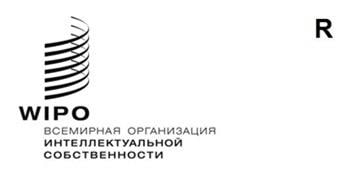 CDIP/29/2ОРИГИНАЛ: АНГЛИЙСКИЙДАТА: 5 сентября 2022 годаКомитет по развитию и интеллектуальной собственности (КРИС)Двадцать девятая сессияЖенева, 17–11 октября 2022 годаОтчеты о ходе реализации проектов Повестки дня в области развития Документ подготовлен Секретариатом	В приложениях к настоящему документу содержится компиляция отчетов о ходе реализации проектов Повестки дня в области развития (ПДР): «Авторское право и распространение контента в цифровой среде» (приложение I) «Регистрация коллективных знаков местных предприятий с учетом их роли для межсекторального экономического развития» (приложение II);«Повышение роли женщин в инновационной и предпринимательской деятельности в целях поощрения использования системы интеллектуальной собственности женщинами в развивающихся странах» (приложение III); (приложение IV);Выявление и использование изобретений, находящихся в сфере общественного достояния (ПРИЛОЖЕНИЕ V);Развитие музыкального сектора и новых экономических моделей музыки в Буркина-Фасо и некоторых странах Западноафриканского экономического и валютного союза (ЗАЭВС) (приложение VI);Содействие широкому использованию интеллектуальной собственности в творческих отраслях развивающихся стран в цифровую эпоху (приложение VII);«Систематизация статистических данных, а также разработка и применение методики оценки воздействия использования системы интеллектуальной собственности» (приложение VIII);Расширение возможностей малых предприятий при помощи ИС: Разработка стратегий обеспечения охраны географических указаний и коллективных знаков в пострегистрационный период (приложение IX) 	Вышеуказанные отчеты структурированы с помощью форм для отчетов, которые были обновлены в результате реализации проекта ПДР Инструменты для подготовки успешных проектных предложений по ПДР.	КРИС предлагается изучить и принять к сведению информацию, содержащуюся в приложениях к настоящему документу.[Приложения следуют]САМООЦЕНКА ПРОЕКТАУказатель обозначений «Сигнальной системы» (СС):ПЕРЕСМОТРЕННЫЕ СРОКИ ОСУЩЕСТВЛЕНИЯ ПРОЕКТА 	[Приложение II следует]	САМООЦЕНКА ПРОЕКТАУказатель обозначений «Сигнальной системы» (СС):[Приложение III следует]	САМООЦЕНКА ПРОЕКТАУказатель обозначений «Сигнальной системы» (СС):										[приложение IV следует]САМООЦЕНКА ПРОЕКТАУказатель обозначений «Сигнальной системы» (СС):                                                                                                           [Приложение V следует]САМООЦЕНКА ПРОЕКТА[Приложение VI следует]САМООЦЕНКА ПРОЕКТАУказатель обозначений «Сигнальной системы» (СС):[Приложение VII следует]САМООЦЕНКА ПРОЕКТАУказатель обозначений «Сигнальной системы» (СС):[Приложение VIII следует]САМООЦЕНКА ПРОЕКТАУказатель обозначений «Сигнальной системы» (СС):[Приложение IX следует]САМООЦЕНКА ПРОЕКТАУказатель обозначений «Сигнальной системы» (СС):ПЕРЕСМОТРЕННЫЕ СРОКИ ОСУЩЕСТВЛЕНИЯ ПРОЕКТА[Конец Приложения IX и документа]РЕЗЮМЕ ПРОЕКТАРЕЗЮМЕ ПРОЕКТАКод проектаDA_1_3_4_10_11_16_25_35_01Название«Авторское право и распространение контента в цифровой среде»Рекомендации Повестки дня в области развитияРекомендации 1;  3;  4;  10;  16;  25;  и 35. Бюджет проектаОбщий бюджет:  556 000 шв. франков, из которых: Общий бюджет проекта: 385 000 шв. франков, из которых 385 000 шв. франков составляют расходы, не связанные с персоналом, а 171 000 шв. франков — расходы на персонал.  Начало реализации проектаЯнварь 2019 годаПродолжительность проекта30 месяцев, плюс продление на 18 месяцев, утвержденное на 26-й сессии КРИС. Ключевые сектора/подразделения ВОИС,участвующие в реализацииСектор реализации: Сектор авторского права и творческих отраслей Краткое описание проектаЦель предлагаемого пилотного проекта — получить четкую информацию о национальных режимах авторского права и смежных прав, применимых к аудиовизуальному контенту, используемому по лицензии и распространяемому в цифровой среде. В частности, проект призван повысить осведомленность авторов и других заинтересованных сторон относительно действующих правил и проанализировать актуальные вопросы в области авторского права и смежных прав на примере национальных рынков цифровой аудиовизуальной продукции в участвующих странах:  Аргентине, Бразилии, Коста-Рике, Эквадоре, Перу и Уругвае. Проект также имеет цель описать авторское право и смежные права в области распространения аудиовизуального контента в цифровой среде в контексте существующих в разных странах нормативно-правовых основ, с тем чтобы местные авторы произведений, правообладатели и заинтересованные стороны лучше понимали, как работает эта отрасль.  Расширение доступа к актуальной информации об авторском праве и смежных правах может способствовать развитию местного рынка цифровой продукции и более активному использованию местного аудиовизуального контента.Руководитель проектаГ-жа Мишель Вудс, директор Отдела авторского права Связь с ожидаемыми результатами по Программе и бюджету на 2022-2023 годы1.1 Повышение эффективности коммуникации и взаимодействия по всему миру для повышения осведомленности и углубления знаний о том, как ИС может повсеместно улучшить жизни всех людей 4.1 Повышение эффективности использования ИС для содействия росту и развитию всех государств-членов и их соответствующих регионов и субрегионов, в том числе посредством обеспечения учета рекомендаций Повестки дня в области развития.4.3 Углубление знаний и развитие навыков в области ИС во всех государствах-членахХод осуществления проектаВ 2020 году были опубликованы два исследования и семь практических примеров; они были представлены на 28-й сессии КРИС в мае 2022 года, в частности:  Исследование I:  Исследование I: правовая основа авторского права и практики лицензирования аудиовизуального контента в цифровой среде.Часть 1:  Аудиовизуальные бизнес-модели OTT в Латинской Америке:  последние тенденции и будущее развитиеЧасть 2:  Правовая основа аудиовизуального сектора в цифровой средеПриложение:  Сводная информация о действующих в стране режимах авторского права и смежных прав применительно к лицензированию аудиовизуального контента в интернете.  Часть 3:  Правовой режим для зарубежных авторов в аудиовизуальных произведенияхЧасть 4:  Виды договорной практики в аудиовизуальном секторе в цифровой среде  Часть 5:  Идентификация и использование метаданных в аудиовизуальных произведенияхЧасть 6:  Альтернативные механизмы разрешения споров в ВОИС применительно к бизнес-моделям OTT II. Исследование II:  Аудиовизуальные произведения, являющиеся общественным достояниемIII. Практические примеры Тематическое исследование I:  Женщины в аудиовизуальном секторе:  Обзор ситуации в Испании и странах Латинской АмерикиТематическое исследование II:  Опыт независимого бразильского продюсера в области онлайнового распространения аудиовизуального контентаТематическое исследование III:  Разработка локальной OTT-платформыТематическое исследование IV:  Очистка прав на цифровое распространениеТематическое исследование V:  Роль агрегатора в распространении видео по запросу (VоD) в Бразилии и странах Латинской Америки:  Опыт Sofa Digital  Тематическое исследование VI:  Данные в аудиовизуальном бизнесе:  Тенденции и возможности  Тематическое исследование VII:  Онлайновые платформы Cine.ar и cine.ar.play   Наблюдаемые первоначальные итогиСоставление списка различных законодательных актов, применимых к распространению аудиовизуальных произведений через ОТТ в Латинской АмерикеВыявление текущих проблем, влияющих на цифровой рынок Латинской Америки Анализ примеров и опыта на современном цифровом рынке в Латинской Америке  Влияние пандемии COVID-19 на аудиовизуальный OTT-рынок в Латинской АмерикеПриобретенный опыт и извлеченные урокиВыявление сквозных вопросов интеллектуальной собственности, которые также применимы к цифровому аудиовизуальному сектору Сложности с горизонтальным взаимодействием с отраслью по вопросам интеллектуальной собственности из-за разрозненности отраслей (ИТ, телекоммуникации, аудиовизуальный и юридический сектора т.д.), что затрудняет работу с профессионалами на местахНедостаток информации о цифровом рынке Латинской Америки и роли авторского права и смежных прав для рынка и создателейНедостаток взаимодействия между экспертами в области интеллектуальной собственности и профессионалами аудиовизуальной индустрии, несмотря на большой интерес профессионалов к получению дополнительной информации об актуальных вопросах авторского права, имеющих отношение к их бизнесу Положительный опыт взаимодействия с представителями аудиовизуальной индустрии в рамках международных мероприятий, на которых обсуждается широкий спектр актуальных тем, но интеллектуальная собственность обычно не рассматривается.Риски и их снижениеРиск:  В связи с пандемией COVID-19 своевременная организация мероприятий, запланированных в рамках утвержденного проекта, стала невозможной (результат 2, мероприятия 3 и 4).  Рассматривалась возможность организации онлайновых вебинаров, но в ходе предварительных обсуждений с заинтересованными сторонами был выявлен высокий риск того, что вовлечение отрасли будет незначительным, в частности, потому что существенная часть соответствующих специалистов и компаний находится под негативным воздействием, которое пандемия оказала на рынок.  При дистанционном проведении мероприятий в начале пандемии COVID-19 цели проекта не были бы достигнуты.Среди принятых стратегий снижения рисков были следующие: перенос запланированных мероприятий на более поздний срок; обновление информации о рынке ОТТ в Латинской Америке с целью отражения негативного влияния пандемии COVID-19; укрепление отношений с ключевыми заинтересованными сторонами с целью внедрения темы интеллектуальной собственности в процесс восстановления аудиовизуального рынка после пандемии.поддержание связей с местными заинтересованными сторонами с целью объединения существующих основных мероприятий с результатами проекта.    Вопросы, требующие немедленной поддержки / вниманияВ соответствии со стратегией смягчения последствий пандемии COVID-19 предлагается продлить сроки реализации проекта на 12 месяцев без дополнительных бюджетных последствий, чтобы:Провести мероприятие 2 с результатом 3 в 2022 годуПровести мероприятие 2 с результатом 4 в 2023 году Провести оценку проекта в 2023 году. В условиях экономической ситуации на аудиовизуальном рынке результаты пилотного проекта могут послужить ценной основой для взаимодействия с заинтересованными сторонами в достижении целей проекта.  В этой связи предлагаемые новые временные рамки учитывают важные события, происходящие в Латинской Америке, где результаты проекта могут быть доступны более широкой аудитории. Задачи на будущееОрганизация двух семинаров и одного регионального совещания (ожидаемый результат 2, мероприятия 3 и 4). Проведение экспертной оценки опубликованных исследований.Проведение оценки пилотного проекта. Сроки осуществленияМероприятия, перечисленные в рамках результата 2, мероприятий 3 и 4, были перенесены на двухгодичный период 2022–2023 годов. Показатель освоения средств по проектуНа конец июля 2022 года показатель освоения средств по проекту, пропорциональный общему выделенному бюджету проекта, составил:  27 % Предыдущие отчетыЭто третий отчет, представленный КРИС.  Первый отчет содержится в документе CDIP/24/2, приложение V, а второй – в документе CDIP/26/2, приложение VI.  *********ОПНеприменимоПолная реализацияЗначительный прогрессОпределенный прогрессОтсутствие прогрессаПрогресс пока не оценен / цель упраздненаРезультаты проекта 3(ожидаемый результат)Показатели успешной реализации(показатели результативности)Данные о результативностиССОжидаемый результат 1:  Повышение осведомленности относительно значения авторского права и смежных прав для распространения аудиовизуального контента в интернетеМероприятие 1:	Организация исследования для изучения правовой основы авторского права и системы лицензирования аудиовизуальных произведений в цифровой среде.Мероприятие 2:	Составление сводной информации о действующих в стране режимах авторского права и смежных прав применительно к лицензированию аудиовизуального контента в Интернете.Мероприятие 3:	Организация исследования на тему аудиовизуальных произведений, являющихся общественным достоянием, в участвующих странах.Осуществлено в ходе проведения Этапа I проекта.Осуществлено в ходе проведения Этапа I, части 2, приложение к проекту. Осуществлено в ходе проведения Этапа II проекта. ************Ожидаемый результат 2:  Лучшее понимание существующего положения дел в области лицензирования в цифровой средеМероприятие 1:	Анализ процесса распространения контента по цифровым каналам в отдельных странах.Мероприятие 2:	Проведение экономической оценки рынка цифровой аудиовизуальной продукции.Мероприятие 3:	Проведение двух практикумов (продолжительностью два дня каждый) в целях обмена информацией и оценки того, насколько достигнуты ожидаемые результаты 1 и 2.Мероприятие 4:	Проведение семинара по вопросам авторского права и распространения контента в цифровой среде.Завершено в рамках семи тематических исследований по проекту.Осуществлено и предоставлено под ответственность главного экономиста.Предстоит запланировать.Предстоит запланировать.************Мероприятие2022202220222022202320232023IIIIIIIVIIIIIIОжидаемый результат 2, мероприятие 3  Два семинара:  Лицензирование аудиовизуального контента в ряде странXXОжидаемый результат 2, мероприятие 4  Семинар по вопросам авторского права и распространения контента в цифровой среде.XXОценка проектаXРЕЗЮМЕ ПРОЕКТАРЕЗЮМЕ ПРОЕКТАКод проектаDA_1_4_10_01НазваниеРегистрация коллективных знаков местных предприятий с учетом их роли для межсекторального экономического развития.Рекомендации Повестки дня в области развитияРекомендации 1;  4;  и 10.  Бюджет проектаОбщий бюджет:  450 000 шв. франков, 325 000 шв. франков из которых составляют расходы, не связанные с персоналом, а 125 000 шв. франков – расходы на персонал. Начало реализации проектаЯнварь 2021 годаПродолжительность проекта30 месяцев (первоначальная продолжительность 24 месяца + продление на 6 месяцев, согласованное в CDIP/26)Ключевые сектора/подразделения ВОИС,участвующие в реализацииСектор реализации:  Сектор Регионального и национального развития Другие сектора, участвующие в реализации:  Сектор брендов и образцов; Сектор экосистем ИС и инновацийКраткое описание проектаНастоящий проект направлен на то, чтобы преобразовать компетентные национальные органы (SENAPI в Многонациональном Государстве Боливия и соответствующие органы других государств-бенефициаров) в связующий элемент между коллективными знаками и местным развитием, благодаря которому будет оказываться поддержка малым и средним предприятиям и будут развиваться механизмы, продвигающие позитивный имидж товаров и услуг, содействующие коммерциализации на национальном уровне, укрепляющие связи с традиционными практиками и повышающие добавочную стоимость, принимая во внимание принцип устойчивости. Предлагается при содействии SENAPI и других соответствующих государственных и частных учреждений (в зависимости от страны-бенефициара) создать «инкубатор коллективных знаков», целью которого станет осуществление оценки технического, финансового и рыночного состояния выбранных товаров и услуг, предоставление технических консультаций по охране товарных знаков, а также оказание помощи в регистрации коллективных знаков. Таким образом, он будет способствовать экономическому росту и развитию стран-бенефициаров, максимально используя связи между социальным капиталом, производственными предприятиями и интеллектуальной собственностью. Проект включает в себя три этапа, на каждом из которых будет предоставляться техническая помощь. На первом этапе будут выявлены предприниматели и другие заинтересованные стороны, для которых будет полезна регистрация коллективного знака. На втором этапе будет проходить создание и регистрация коллективных знаков. На третьем этапе техническая помощь будет предоставляться в виде мероприятий по повышению осведомленности и наращиванию потенциала, принимая во внимание принцип устойчивости. Ожидаемый результат проекта: создание системы, поощряющей создание коллективных знаков и упрощающей их регистрацию для местных предприятий, что должно стать ключевым элементом межсекторального развития, основанного на производственном секторе.Руководитель проектаГ-н Жорж Гандур, старший советник Отдела координации деятельности в рамках Повестки дня в области развития Связь с ожидаемыми результатами по Программе и бюджету на 2022-2023 годы4.1: 4.1 Повышение эффективности использования ИС для содействия росту и развитию всех государств-членов и их соответствующих регионов и субрегионов, в том числе посредством обеспечения учета рекомендаций Повестки дня в области развития.4.3: Углубление знаний и развитие навыков в области ИС во всех государствах-членах4.4: 4.4 Увеличение числа новаторов, творческих работников, МСП, университетов, исследовательских учреждений и сообществ, успешно использующих ИС.Ход осуществления проектаВ течение 2020 года были выбраны страны-бенефициары (Боливия, Бразилия, Филиппины и Тунис), назначены местные координаторы и проведена подготовительная работа (см. предыдущий Отчет о ходе реализации проекта - CDIP/26/2). Осуществление проекта началось в январе 2021 года.  По состоянию на конец июня 2022 года ситуация в каждой из стран-бенефициаров была следующей:Боливия Утверждение планов проекта на страновом уровнеПредпроектная проработка  продолжается, завершение ожидается в июле 2022 года.Проведение мероприятия по информированию местных властей и предпринимателей о потенциальных преимуществах использования коллективных знаков  продолжается подготовка, ожидается 8 июля 2022 года.Выбор продукта/услуги, для которого будет разработан и зарегистрирован коллективный знак; и отбор/создание соответствующей ассоциации:  завершены. Была выбрана ассоциация ARACH (Asociación Regional de Apicultores del Chaco Chuquisaqueño).  ARACH – это комплексная ассоциация, объединяющая 25 организаций-производителей меда в регионе Эль-Чако.Учебное мероприятие по коллективным знакам:  продолжается подготовка, ожидается 25 июля 2022 года.БразилияОсуществление проекта на страновом уровне  одобрено.Предпроектная проработка  завершена.Проведение мероприятия по информированию местных властей и предпринимателей о потенциальных преимуществах использования коллективных знаков  проведено 5-6 июля 2021 года.Выбор продукта/услуги, для которого будет разработан и зарегистрирован коллективный знак; и отбор/создание соответствующей ассоциации:  завершены. Предварительно отобрана Ассоциация APAFE (Associação dos Produtores Agroextrativistas da Floresta Nacional de Tefé e Entorno), расположенная в муниципалитетах Тефе и Алварайнс в штате Амазонас. Входящие в ассоциацию предприятия производят, среди прочего, маниоковую муку и производные продукты, мед, а также масла.Cеминар с предприятиями-участниками ассоциации по теме основных элементов их коллективного знака:  проведен 13 сентября и 8 ноября 2021 года.  В дополнение к этим семинарам были проведены малоформатные онлайновые консультации с представителями ассоциаций.Разработка и принятие правил использования коллективных знаков для каждой страны-бенефициара  В дополнение к правилам использования разрабатывается план контроля использования коллективного знака.Разработка логотипа коллективного знака:  завершена.Регистрация коллективного знака: продолжается.  Заявка на регистрацию коллективного знака была подана в национальное Ведомство ИС 11 февраля 2022 года.Составление практического руководства по разработке и регистрации коллективных знаков:  продолжается.  Первый проект был передан проектной группе, окончательный проект планируется завершить в июле 2022 года.Учебное мероприятие по коллективным знакам:  проведено 4 апреля 2022 года.ФилиппиныОсуществление проекта на страновом уровне  одобрено.Предпроектная проработка: завершена.Мероприятие по информированию местных властей и предпринимателей о потенциальных преимуществах использования коллективных знаков:  проведено 14–16 апреля 2021 года.Выбор продукта/услуги, для которого будет разработан и зарегистрирован коллективный знак; и отбор/создание соответствующей ассоциации:  завершены. Была выбрана ассоциация OKB (Orgullo Kan Bicol).  Входящие в ассоциацию предприятия производят продукцию из тропического орехового дерева Пили, среди которой есть:  орехи, выпечка, изделия из скорлупы, косметические продукты из масла и др.Cеминар с предприятиями-участниками ассоциации по теме основных элементов их коллективного знака:  состоялся 11-12 августа, 7 и 16 сентября 2021 года.  В дополнение к этим семинарам были проведены малоформатные онлайновые консультации с представителями ассоциаций.Разработка и принятие правил использования коллективных знаков для каждой страны-бенефициара:  завершены.Разработка логотипа коллективного знака:  завершена.Регистрация коллективного знака: завершена.  Свидетельство о регистрации было выдано 25 апреля 2022 года. Мероприятия по созданию коллективного знака  проведено 14 июня 2022 года.ТунисОсуществление проекта на страновом уровне:  одобрено.Предпроектная проработка: завершена.Мероприятие по информированию о потенциальных преимуществах использования коллективных знаков: проведено 25 июня 2021 года.Выбор продукта/услуги, для которого будет разработан и зарегистрирован коллективный знак; и отбор/создание соответствующей ассоциации:  завершен. Была выбрана группа производителей меда, продуктов из меда, эфирных масел и других местных продуктов в регионе Гардимау, Жендуба.  Проектная группа содействовала производителям в создании ассоциации: APROG (Ассоциация производителей для продвижения продуктов Гардимау).Cеминар с предприятиями-участниками ассоциации по теме основных элементов их коллективного знака: проведен 18 ноября 2021 года.  В дополнение к этим семинарам были проведены малоформатные онлайновые консультации с представителями ассоциаций.Разработка и принятие правил использования коллективных знаков для каждой страны-бенефициара:  завершены.  Помимо правил использования разрабатывается дополнительный справочник «спецификации товаров» (cahier de charges).Разработка логотипа коллективного знака:  завершена.Регистрация коллективного знака:  продолжается. Подготовка заявки на регистрацию коллективного знака в национальном ведомстве ИС продолжается.Учебное мероприятие для ведомства ИС по коллективным знакам:  проведено 1 июня 2022 года.В дополнение к этому на веб-сайте ВОИС была опубликована веб-страница проекта: https://www.wipo.int/collective-marks/ru/index.html. По мере продвижения проекта на веб-странице будет размещаться информация и новости.  Наблюдаемые первоначальные итогиНиже приведены итоги, наблюдаемые на данный момент: После мероприятий и консультаций, проведенных в ходе реализации проекта, участники выбранных ассоциаций производителей получили более высокий уровень знаний и представление о коллективных знаках.В результате совместной разработки коллективного знака удалось повысить качество общего руководства и взаимодействия между членами выбранных ассоциаций.Приобретенный опыт и извлеченные урокиНиже перечислены приобретенный опыт и извлеченные уроки на данный момент: Сотрудничество с широким кругом национальных и местных учреждений оказалось основополагающим для успеха проекта.  В частности, учреждения, оказывающие содействие местным производителям и предприятиям, помогли наладить связь с отобранными ассоциациями; они будут иметь решающее значение на этапе после реализации проекта.Чтобы справиться с проблемами, вызванными пандемией COVID-19, и адаптироваться к потребностям и обстоятельствам каждой страны-бенефициара, необходим был более гибкий подход к управлению проектом.Несмотря на то, что подавляющее большинство мероприятий проекта проводилось в виртуальном/гибридном формате, в ряде случаев все еще важно проводить очные мероприятия, например, при взаимодействии с ассоциациями производителей, часто расположенных в сельских и изолированных районах.После регистрации членам выбранных ассоциаций может потребоваться дальнейшее содействие в управлении коллективным знаком, его использовании и контроле над ним.Риски и их снижениеФактор риска 1:  Возможность повторения кризиса Covid-19 и, как следствие, карантинных и других ограничительных мер, препятствующих реализации проекта.  Это умеренный риск. Меры по снижению риска:  Отслеживание ситуации в стране, а также регулярное обсуждение с участием местных координаторов.  При необходимости в КРИС будет подан запрос на продление срока реализации проекта.  Адаптация способов осуществления мероприятий (приоритет отдается совещаниям в виртуальном формате, поездки сводятся к минимуму), где это возможно.Фактор риска 2:  С учетом средней продолжительности обработки заявок национальными ведомствами ИС регистрация коллективных знаков, разработанных в странах-бенефициарах, может занять больше времени, чем предусмотрено в проектном документе.  Это умеренный риск. Меры по снижению риска:  Заявки на регистрацию коллективных знаков будут подаваться при первой же возможности.  Если будет необходимо уложиться в сроки реализации проекта, мероприятия по введению коллективного знака в использование будут проводиться до получения свидетельства о регистрации.Фактор риска 3:  После завершения проекта ассоциациям производителей может потребоваться дальнейшее содействие для эффективного использования коллективного знака.  Это умеренный риск. Меры по снижению риска:  В соответствии с графиком и бюджетом проекта проектная группа будет оказывать содействие выбранным ассоциациям в использовании коллективного знака и контроле над ним. Вопросы, требующие немедленной поддержки / вниманияПредложено продление на 6 месяцев (до конца декабря 2023 года) без последствий для бюджета.Задачи на будущееСогласно проектному документу, шаги по реализации проекта в каждой из стран-бенефициаров будут следующими:Боливия:  Проектная группа будет работать с выбранной ассоциацией производителей над созданием коллективного знака.  Будут проведены семинары с целью упрощения процедуры согласования ассоциацией основных элементов знака:  правил использования и логотипа.Бразилия:  Завершение работы над практическим руководством по коллективным знакам, подготовка информационно-просветительских материалов и проведение мероприятия по введению коллективного знака в использование.Филиппины:  Завершение работы над практическим руководством по коллективным знакам, проведение учебных мероприятий для специалистов в области ИС и подготовка информационно-просветительских материалов.Тунис:  Подача заявки на регистрацию коллективного знака в национальное ведомство ИС, составление практического руководства и разработка информационно-просветительских материалов.Также при необходимости проектная группа будет содействовать выбранным ассоциациям производителей в управлении коллективным знаком после его регистрации в каждой стране-бенефициаре. Сроки осуществленияХод реализации проекта в основном соответствует установленным срокам.  Тем не менее, в отношении Боливии реализация задерживается.Показатель освоения средств по проектуНа конец июля 2022 года показатель освоения средств по проекту, пропорциональный общему выделенному бюджету проекта, составил: 25%Предыдущие отчетыЭто второй отчет о ходе реализации проекта, представленный КРИС.  Первый отчет содержится в Приложении II к документу CDIP/26/2.*********ОПНеприменимоПолная реализацияЗначительный прогрессОпределенный прогрессОтсутствие прогрессаПрогресс пока не оценен / цель упраздненаРезультаты проекта 3(ожидаемый результат)Показатели успешной реализации(показатели результативности)Данные о результативностиССВыбор трех стран-бенефициаров (помимо Многонационального Государства Боливия)В соответствии с согласованными критериями отбора выбраны три страны; и Полная реализация: отобранные страны (помимо Боливии) — Филиппины, Бразилия и Тунис. ****Выбор трех стран-бенефициаров (помимо Многонационального Государства Боливия)Назначены координаторы работы по осуществлению проекта в стране.Во всех из них назначены местные координаторы.****Утверждение планов проекта на страновом уровнеСоставлено и утверждено четыре плана реализации проекта (по одному на страну-бенефициара).Полная реализация:  планы проектов на страновом уровне разработаны и утверждены в четырех странах-бенефициарах.****Осуществление четырех программ предпроектной проработки по потенциальным продуктам/услугам, для которых была бы полезна регистрация коллективных знаков (один продукт / услуга на страну-бенефициара)Итоговая программа предпроектной проработки, утвержденная национальным координатором и Секретариатом ВОИСЗначительный прогресс  три предпроектные проработки завершены; одна находится на завершающей стадии разработки.***Проведение мероприятий по информированию местных властей и предпринимателей о потенциальных преимуществах использования коллективных знаковПолучение отзывов от значительной доли участников о том, что мероприятия помогли получить более полное представление о преимуществах использования коллективных знаков.Значительный прогресс  Проведено три информационных мероприятия, и в среднем более 90% участников оценили мероприятия как полезные / очень полезные для получения более полного представления о коллективных знаках; одно мероприятие планируется провести 8 июля 2022 года.***Выбор одного продукта для каждой страны-бенефициара, для которого будет разработан и зарегистрирован коллективный знак, а также создание ассоциации производителей или выбор существующей ассоциации.Выбран один продукт для каждой страны-бенефициара и создана / выбрана одна ассоциацияПолная реализация:  Выбрано четыре продукта и создано / выделено четыре ассоциации ****Практикумы с членами ассоциацийШирокое согласие членов ассоциаций в отношении основных элементов разработки и регистрации коллективного знака.Значительный прогресс:  в результате семинаров, проведенных в трех странах-бенефициарах, было достигнуто соглашение о правилах использования и логотипе соответствующего коллективного знака; в четвертой стране семинар еще не проводился.***Разработка и принятие правил использования коллективных знаков (в каждой стране-бенефициаре)Разработаны и утверждены правила использования коллективных знаков для каждой страны-бенефициараЗначительный прогресс:  разработаны и утверждены три набора инструкций по использованию; один находится на рассмотрении.***Разработка логотипа для коллективного знака (в каждой стране-бенефициаре)Разработка логотипа для коллективного знака (в каждой стране-бенефициаре)Значительный прогресс:  разработано три логотипа; один находится на рассмотрении***Регистрация коллективного знака (в каждой стране-бенефициаре)Зарегистрирован один коллективный знак в каждой стране-бенефициареОпределенный прогресс:  один коллективный знак зарегистрирован, один находится на стадии регистрации, одна заявка на регистрацию коллективного знака находится на завершающей стадии подготовки, одна находится на рассмотрении**Мероприятия по созданию коллективного знакаУспешная реализация мероприятий по введению коллективного знака в использование (по одному коллективному знаку в каждой стране-бенефициаре)Определенный прогресс:  одно проведено, три ожидают проведения**Разработка практического руководства по созданию и регистрации коллективных знаков, применимого для других условий и ситуацийРазработано практическое руководство для каждой страны-бенефициараОпределенный прогресс:  два руководства в процессе подготовки, два – в процессе рассмотрения**Проведение учебных мероприятий по созданию и регистрации коллективных знаков для сотрудников ведомств ИС (в каждой стране-бенефициаре)Получение отзывов от значительной доли участников о том, что мероприятия помогли улучшить знания и навыки по созданию и регистрации коллективных знаковЗначительный прогресс:  Проведено два учебных мероприятия, в среднем более 95% участников которых оценили их как полезные / очень полезные для приобретения дополнительных знаний и навыков, необходимых для разработки, регистрации и использования коллективных знаков; два учебных мероприятия находятся в стадии подготовки.***Создание информационно-просветительских материалов (в каждой стране-бенефициаре)Создание информационно-просветительских буклетов и коротких видеороликов (в каждой стране-бенефициаре)Определенный прогресс:  начата подготовка информационно-просветительских видеороликов.**РЕЗЮМЕ ПРОЕКТАРЕЗЮМЕ ПРОЕКТАКод проектаDA_1_10_12_19_31_01НазваниеПовышение роли женщин в инновационной и предпринимательской деятельности в целях поощрения использования системы интеллектуальной собственности женщинами в развивающихся странах Рекомендации Повестки дня в области развитияРекомендации 1;  10;  12;  19;  и 31.Бюджет проектаОбщий бюджет:  415 000 шв. франков составляют расходы, не связанные с персоналом. Начало реализации проектаЯнварь 2019 года.Продолжительность проекта48 месяцевКлючевые сектора/подразделения ВОИС,участвующие в реализацииСектор реализации:  ИС и политика в области инноваций Краткое описание проектаЦель проекта состоит в расширении участия женщин-изобретателей и рационализаторов в национальной системе инноваций за счет оказания им поддержки в более эффективном использовании системы ИС. С этой целью проект предусматривает оказание женщинам-изобретателям и рационализаторам помощи и содействия с целью расширения их кругозора, информированности и использования ими системы ИС, применяя для этого оптимизированные программы поддержки, наставничество и возможности общения.  В качестве центрального элемента проекта предполагается создать или укрепить национальный потенциал в деле оказания поддержки женщинам-изобретателям в области ИС.Проектом предусматриваются две широких группы мероприятий.  Мероприятия первой группы носят общий и основополагающий характер и не ориентированы на какую-то конкретную страну.  Они включают проведение обзора литературы о женщинах-изобретателях и об их доступе к системе ИС, составление руководства по началу своего дела и по вопросам ИС, имеющим значение для них, сбор примеров опыта женщин-изобретателей со всего мира, а также надлежащих методов работы и моделей с целью поддержки женщин-изобретателей.   Мероприятия второй группы являются более конкретными и касаются отдельных стран.  Мероприятия этой группы будут касаться четырех пилотных стран: Мексики, Омана, Пакистана и Уганды.  В каждой пилотной стране будет проведено национальное исследование, цель которого будет состоять в выяснении положения женщин-изобретателей, использования ими системы ИС, проблем, с которыми они сталкиваются, потенциальных систем поддержки и пр. На основании собранной информации будут составлены рекомендации, касающиеся природы оказываемой поддержки ИС, а также того, какова должна быть структура данной поддержки и как она должна оказываться.  Руководитель проектаГ-жа Тамара Нанаяккара, Советник Отдела поддержки МСП и предпринимательстваСвязь с ожидаемыми результатами по Программе и бюджету на 2022-2023 годы4.4 Увеличение числа новаторов, творческих работников, МСП, университетов, исследовательских учреждений и сообществ, успешно использующих ИС. Ход осуществления проектаВ период с июля 2019 года по декабрь 2020 года проведены следующие мероприятия: Ход осуществления проекта в отношении мероприятий, относящихся к первой группе (не относящихся к какой-то конкретной стране). Проект предусматривал разработку четырех различных результатов для формирования общей базы проекта, который состоял из подготовки доклада о передовой практике, проведения обзора литературы и сбора примеров опыта женщин-изобретателей, а также создания руководства по вопросам ИС при выводе на рынок основанной на патенте продукции. Все эти мероприятия уже завершены.  Руководство по ИС для стартапов «Коммерциализация идей» было опубликовано и переведено на все языки ООН и на японский.  Документ CDIP/28/INF/4, содержащий обзор руководства, был представлен КРИС на 28-й сессии. Кроме того, была подготовлена инфографика, отражающая принципы руководства в удобном для пользователя формате, которая размещена на cтранице:  https://www.wipo.int/sme/en/enterprising-ideas/.  Также завершена работа по сбору примеров, которые постепенно будут размещаться на веб-сайте ВОИС. II. Ход осуществления проекта в отношении мероприятий, относящихся ко второй группе (по отдельным странам-бенефициарам): После завершения подготовки отчетов о положении женщин-изобретателей в каждой из четырех пилотных стран и проведения мероприятий по представлению результатов в Омане, Пакистане и Уганде (состоявшихся в 2021 году) было проведено мероприятие в Мексике для представления результатов отчета и обсуждения с заинтересованными сторонами дальнейших действий.  Ввиду ситуации, связанной с глобальной пандемией, эти мероприятия проводились в онлайновом режиме в виде виртуальных совещаний.  Совещания были организованы таким образом, что первая их половина посвящалась представлению выводов о проблемах, с которыми сталкиваются женщины-изобретатели, и более глубокому обсуждению выводов дискуссионной группой женщин-изобретателей.  Во второй половине обсуждались выработанные рекомендации и велись дискуссии с группой экспертов о создании возможной сети потенциальных провайдеров технической поддержки.  В завершение состоялось обсуждение того, как в странах может быть создана система поддержки.  По итогам презентаций национальных отчетов и консультаций, проведенных с пилотными странами, была отмечена необходимость повышения уровня информированности о работе патентной системы в целом и, в частности, об использовании баз данных и составлении формул изобретения.  В этой связи была проведена онлайновая учебная программа, посвященная этим областям, в которой приняли участие более 700 человек.В контексте подготовки страновых докладов, также был создан список заинтересованных сторон, соответствующих учреждений, организаций и отдельных лиц, ведущих деятельность в данной области.  Во всех четырех пилотных странах были выявлены учреждения / центры / координаторы для будущего содействия женщинам-изобретателям / новаторам.  Для улучшения процесса поиска местных наставников и содействия возможным перспективам наставничества в пилотных странах была организована международная пилотная программа наставничества.  Документ CDIP/28/INF/3 содержит краткий отчет о программе наставничества, проводившейся с ноября 2021 года по февраль 2022 года.  Документ был представлен КРИС на 28-й сессии, состоявшейся в мае 2022 года. Наблюдаемые первоначальные итогиВ каждой из пилотных стран был назначен координатор для оказания соответствующей поддержки и облегчения доступа к другим системам поддержки в стране.  К ним относятся местные поставщики услуг, наставники и правовая помощь.  Кроме того, в рамках международной программы наставничества отдельные женщины-изобретатели в странах-участницах получили рекомендации о том, как можно использовать систему ИС для содействия их деятельности по выводу изобретений на рынок.Приобретенный опыт и извлеченные урокиПроведение некоторых мероприятий в виртуальном формате оказалось целесообразным, поскольку это позволяет охватить большее количество участников при меньших затратах.  Например, проведение программы наставничества в онлайновой среде оказалось преимуществом, поскольку это позволило женщинам-изобретателям бесплатно и в более гибкое время и даты получить международную поддержку.  Онлайновая учебная программа по использованию патентной системы также позволила большему числу участников получить пользу от нее благодаря тому, что она проводилась в онлайновом режиме.Риски и их снижениеРиск  В течение отчетного периода препятствием для проведения очных консультаций и других первоначально запланированных мероприятий стала пандемия.  Это вызвало задержки в осуществлении проекта и вынудило проектную группу пересмотреть стратегию реализации некоторых мероприятий.   Меры по снижению риска:  Риск удалось снизить благодаря взаимодействию со странами-бенефициарами и женщинами-изобретателями из этих стран в онлайновом режиме, а также проведению дополнительных мероприятий по просьбе заинтересованных сторон из пилотных стран.  Вопросы, требующие немедленной поддержки / вниманияПроект реализуется в соответствии с графиком; конкретных вопросов, требующих немедленного внимания, нет. Задачи на будущееОжидается, что проект будет завершен к концу 2022 года.  В качестве итогового результата проекта предусмотрено завершение подготовки инструментария, описывающего методологию, разработанную и использованную в ходе реализации проекта, а также извлеченные уроки, и сборника материалов, разработанных в ходе проекта ( в том числе презентационного материала для дальнейшего использования на семинарах). Кроме того, для обеспечения результативности проекта и его долгосрочной устойчивости важно принять меры к тому, чтобы назначенные координаторы в каждой из стран - участниц проекта долгое время оставались компетентными и активными.  Эти факторы будут учтены при разработке инструментария, чтобы обеспечить возможность использования его материалов текущими или новыми координаторами во всех пилотных странах и за их пределами. Сроки осуществленияПроект реализуется в соответствии с пересмотренным графиком, содержащимся в документе CDIP/26/2, приложение I.  Показатель освоения средств по проектуПо состоянию на конец июля 2022 года показатель освоения средств по проекту, пропорциональный общему выделенному бюджету проекта, составил: 54%Предыдущие отчетыЭто второй отчет о ходе реализации проекта, представленный КРИС.  Первый отчет содержится в документе CDIP/24/2, приложение II., а второй – в документе CDIP/26/2, приложение I. *********ОПНеприменимоПолная реализацияЗначительный прогрессОпределенный прогрессОтсутствие прогрессаПрогресс пока не оценен / цель упраздненаРезультаты проекта 3(ожидаемый результат)Показатели успешной реализации(показатели результативности)Данные о результативностиСС1. Лучшее понимание объема и охвата проблем, с которыми сталкиваются женщины-изобретатели и рационализаторы, разработка возможных решений этих проблем.Предоставление обзора существующей литературы о положении женщин-изобретателей, рационализаторов и предпринимателей.Готово****1. Лучшее понимание объема и охвата проблем, с которыми сталкиваются женщины-изобретатели и рационализаторы, разработка возможных решений этих проблем.II. Предоставление каталога передовой практики, моделей и примеров программ и инициатив, рассчитанных на поддержку женщин-изобретателей и рационализаторов в их доступе к системе ИС и ее использовании.Готово****1. Лучшее понимание объема и охвата проблем, с которыми сталкиваются женщины-изобретатели и рационализаторы, разработка возможных решений этих проблем.III. Составление коллекции отдельных примеров опыта женщин-изобретателей и рационализаторов в том, что касается защиты их изобретений и инноваций, а также вывода их на рынок.Завершено.****2. Определение национальных исходных данных для четырех участвующих странПодготовка четырех докладов о ситуации в каждой отдельной пилотной стране, в каждом из которых определяются проблемы и препятствия, с которыми сталкиваются женщины при доступе к системе ИС и в ее использовании.Готово****2. Определение национальных исходных данных для четырех участвующих странII. Назначение координаторов в каждой из четырех пилотных стран, а также составление перечня заинтересованных сторон, соответствующих учреждений, организаций и отдельных лиц, ведущих деятельность в данной области.Выявлены****3. Повышение осведомленности заинтересованных сторон о роли системы ИС в охране изобретений и их выводе на рынок.Организация в пилотных странах четырех мероприятий, в том числе конференций, круглых столов, семинаров или сетевых групп (по одной в каждой стране).Завершено.  ****4. Разработка материалов для профессиональной подготовки женщин-изобретателей и рационализаторовРазработка руководства по вопросам ИС при выводе патентованного продукта на рынок и/или открытии собственного дела. Руководство опубликовано.  Также была разработана и опубликована в Интернете инфографика, дополняющая руководство. ****4. Разработка материалов для профессиональной подготовки женщин-изобретателей и рационализаторовII. Подготовка презентационных материалов для использования на практических семинарах. В процессе***4. Разработка материалов для профессиональной подготовки женщин-изобретателей и рационализаторовIII. Разработка сборника имеющихся в ВОИС тематических материалов.В процессе***5. Укрепление возможностей по предоставлению женщинам поддержки в области ИС.Выявление четырех учреждений / центров / организаций (по одному в каждой пилотной стране) с соответствующим отделом и/или координатором с целью поддержки женщин-изобретателей / рационализаторов.Выявлены.****5. Укрепление возможностей по предоставлению женщинам поддержки в области ИС.II. Завершение реализации четырех учебных программ (по одной в каждой пилотной стране) при вышеуказанных центрах;Коллективная учебная программа была проведена в четырех пилотных странах.****6. Создание сети ведущих женщин-изобретателей и предпринимателей в выбранных странах; формирование в рамках сети основной группы для выполнения функций наставников.Создание реестра ведущих женщин-изобретателей, рационализаторов и предпринимателей в каждой пилотной стране и выявление среди них основной группы, готовой выполнять функции наставников.В процессе  Была реализована пилотная международная программа наставничества, в которой приняли участие в качестве наставников новаторы и предприниматели из Уганды, Пакистана и Омана.  Реестр был создан в Мексике и Уганде. Согласно данным IMPI, в Мексике был создан реестр наставников, который пополняется раз в полгода. C июля по декабрь 2021 года в нем было зарегистрировано 100 наставников. Организация USRB в Уганде составила список из 24 наставников. На данном этапе не было предоставлено данных из Омана и Пакистана. ***7. Создание в выбранных странах сети ведущих юристов, готовых оказывать бесплатную правовую помощьСоздание реестра тех, кто готов оказывать правовую помощь в каждой пилотной стране.В процессеРеестр практикующих специалистов в области ИС был создан в Мексике и Уганде.  К числу наставников в Мексике относятся юридические наставники и консультанты.  На данном этапе не было предоставлено данных из Омана и Пакистана***8. Подготовка инструментария, который может использоваться для осуществления аналогичного проекта в других странах.Публикация инструментария, содержащего методику, использовавшуюся при осуществлении проекта, полученный опыт и материалы, разработанные в ходе проекта.В процессе**Цели проектаПоказатели успешного достижения цели проекта(итоговые показатели)Данные о результативностиССБолее широкое использование женщинами-изобретателями и рационализаторами системы ИС50% женщин, участвовавших в программах подготовки, сообщают, что их понимание системы ИС улучшилось.Более 95% оценили обучение как полезное для понимания патентной системы и способов ее использования.По данным IMPI, в Мексике было организовано пять консультативных сессий экспертов, в которых приняли участие более 320 женщин (июль–декабрь 2021 года).  Кроме того, с помощью созданной ими сети женщин-новаторов и промышленной собственности было реализовано 212 перспектив наставничества для женщин, в том числе членов научных учреждений и научных работников в качестве наставников и подопечных. По данным URSB, в Уганде консультационные услуги были оказаны почти 50 женщинам-изобретателям. Они также провели информационную работу с более чем тремя университетами, в том числе:Исламский университет в Уганде (январь 2022 года)Факультет общественного здравоохранения Университета Макерере Сеть жизнестойкой Африки (Ран)Университет науки и технологии МбарарыНа данном этапе не было предоставлено данных из Омана и Пакистана.***Более широкое использование женщинами-изобретателями и рационализаторами системы ИСII. Учебно-методические центры для женщин-изобретателей (WIRC), созданные в каждой из стран-участниц, оказали услуги в области ИС по меньшей мере 10 женщинам-изобретателям или рационализаторам и провели информационно-разъяснительные мероприятия в трех университетах или школах, а также способствовали реализации трех перспектив для наставнической деятельности.Более 95% оценили обучение как полезное для понимания патентной системы и способов ее использования.По данным IMPI, в Мексике было организовано пять консультативных сессий экспертов, в которых приняли участие более 320 женщин (июль–декабрь 2021 года).  Кроме того, с помощью созданной ими сети женщин-новаторов и промышленной собственности было реализовано 212 перспектив наставничества для женщин, в том числе членов научных учреждений и научных работников в качестве наставников и подопечных. По данным URSB, в Уганде консультационные услуги были оказаны почти 50 женщинам-изобретателям. Они также провели информационную работу с более чем тремя университетами, в том числе:Исламский университет в Уганде (январь 2022 года)Факультет общественного здравоохранения Университета Макерере Сеть жизнестойкой Африки (Ран)Университет науки и технологии МбарарыНа данном этапе не было предоставлено данных из Омана и Пакистана.***РЕЗЮМЕ ПРОЕКТАРЕЗЮМЕ ПРОЕКТАКод проектаDA_1_10_12_01Название (приложение IV);Рекомендации Повестки дня в области развитияРекомендации 1;  10;  и 12. Бюджет проектаОбщий бюджет:  540 500 шв. франков, из которых 353 000 шв. франков составляют расходы, не связанные с персоналом, а 187 500 шв. франков – расходы на персонал. Начало реализации проектаМай 2019 годаПродолжительность проекта36 месяцевКлючевые сектора/подразделения ВОИС,участвующие в реализацииСектор реализации:  Сектор брендов и образцов Другие сектора, участвующие в реализации:  Сектор Регионального и национального развития Краткое описание проектаЦелью настоящего проекта является повышение осведомленности о правах интеллектуальной собственности (ИС) в сфере кулинарных традиций (потребления пищевых продуктов и напитков) на предмет использования в секторе туризма Перу и трех других выбранных развивающихся стран, а именно: Камеруна, Малайзии и Марокко.  Конкретно целями проекта являются:обеспечение выявления, развития и устойчивого использования кулинарных традиций в четырех выбранных странах,укрепление возможностей субъектов экономической деятельности, связанных с сектором гастрономического туризма, а также органов власти государств, включая ведомства ИС, по использованию инструментов и стратегий ИС и извлечению выгоды из такого использования; иповышение осведомленности о преимуществах, которые может принести использование ИС гастрономическому туризму.С этой целью планируется разработка стратегий и мероприятий, в которых будут задействованы крупнейшие государственные и частные заинтересованные стороны, представляющие сектора туризма, гастрономии и ИС, которые совместно выявят потенциальные инструменты ИС и выработают рекомендации по их использованию.  Предусматривается, в частности, организация мероприятий по повышению осведомленности о преимуществах использования ИС в контексте гастрономического туризма.Руководитель проектаГ-жа Мари Поль Ризо, глава Секции консультационных услуг по вопросам политики и права Департамента товарных знаков, промышленных образцов и географических указанийСвязь с ожидаемыми результатами по Программе и бюджету на 2022-2023 годы4.1 Повышение эффективности использования ИС для содействия росту и развитию всех государств-членов и их соответствующих регионов и субрегионов, в том числе посредством обеспечения учета рекомендаций Повестки дня в области развития.4.3 Углубление знаний и развитие навыков в области ИС во всех государствах-членах4.4 Увеличение числа новаторов, творческих работников, МСП, университетов, исследовательских учреждений и сообществ, успешно использующих ИС.Ход осуществления проектаСо времени последнего отчета о ходе работы в декабре 2020 года реализация проекта в четырех странах-участницах продвигалась следующим образом:КамерунПредпроектная проработка: консультант предоставил ее проект в июле 2021 года и его вторую версию в октябре 2021 года.  В декабре 2021 года консультант представил окончательный вариант предпроектной проработки, в котором были учтены замечания, сделанные в ходе круглого стола (см. ниже).  В предпроектной проработке рассматривалось 20 типичных блюд.  Круглый стол:  7 декабря 2021 года ВОИС совместно с Министерством отдыха и туризма Камеруна (MINTOUL) организовала круглый стол с заинтересованными сторонами.  В круглом столе приняли участие около 100 человек.  Десять фирменных блюд были рекомендованы для анализа ИС, а четыре – включены в резерв.Анализ ИС:  Предварительный вариант анализа ИС был предоставлен консультантом в мае 2022 года и окончательно доработан в июне 2022 года.Национальный семинар  национальный семинар (150 участников) был организован ВОИС совместно с MINTOUL 24 июня 2022 года.МалайзияПредпроектная проработка  консультант предоставил проект в январе 2021 года и его финальную версию в ноябре 2021 года.  В предпроектной проработке изучались 15 типичных блюд и рецептов.Для обсуждения препроектной проработки MyIPO организовала круглый стол с заинтересованными сторонами в декабре 2021 года.  Семь фирменных блюд были рекомендованы для анализа ИС.Анализ ИС:  Предварительный вариант анализа ИС был предоставлен консультантом в апреле 2022 года и окончательно доработан в июне 2022 года.Национальный семинар  ВОИС и MyIPO совместно организовали национальный семинар в июне 2022 года.  30 заинтересованных сторон приняли участие в семинаре.  МароккоПредпроектная проработка: консультант предоставил проект в марте 2021 года и его финальную версию в ноябре 2021 года.  Она была посвящена 13 традиционным блюдам.Марокканское управление промышленной и коммерческой собственности (OMPIC) организовало круглый стол с заинтересованными сторонами для обсуждения предпроектной проработки.  Шесть фирменных блюд были рекомендованы для анализа ИС.Анализ ИС:  Предварительный вариант анализа ИС был предоставлен консультантом в апреле 2022 года и окончательно доработан в июне 2022 года.Проведение национального семинара запланировано в Касабланке в сентябре 2022 года.ПеруАнализ ИС:  Анализ ИС был завершен в марте 2022 года.  Национальный семинар: в июне 2022 года состоялся национальный семинар, организованный ВОИС и Национальным институтом защиты конкуренции и охраны интеллектуальной собственности (INDECOPI).  В семинаре приняли участие 70 человек очно и 171 человек дистанционно.Наблюдаемые первоначальные итогиПримеры наблюдаемых первоначальных итогов:Процесс проведения анализа ИС в Камеруне, Малайзии и Марокко прошел без осложнений благодаря налаженным связи и сотрудничеству между группами управления проектом в ВОИС, местными координаторами проекта и выбранными консультантами;Бесперебойная организация круглых столов и национальных семинаров (гибридных); Семинары, проведенные в рассматриваемый период (все, кроме национального семинара в Марокко, проведение которого запланировано на сентябрь 2022 года), прошли успешно и благоприятно повлияли на улучшение понимания и широкого восприятия проекта, согласно полученной от участников обратной связи.Приобретенный опыт и извлеченные урокиНиже перечислен ряд основных уроков, извлеченных на сегодняшний день: выбор консультантов является существенным условием для успешного проведения соответствующих мероприятий.  Следует выделять достаточно времени на изучение различных профилей и взаимодействие с местными координаторами проектов, которые должны активно участвовать в процессе отбора;Участники круглого стола и национального семинара проявили большую заинтересованность в интеллектуальной собственности и желание получить больше знаний в этой области, когда увидели реальные примеры использования ИС в бизнесе и маркетинговых стратегиях, представленные успешными предпринимателями в их регионе.  Результаты опросов показали, что наглядное представление о том, как ИС применяется в реальной жизни, повышает уровень заинтересованности участников и их готовность к работе в этой сфере. Риски и их снижениеРиск  на проведение двух запланированных мероприятий, а именно национального семинара в Марокко и международного семинара в Женеве все еще могут повлиять ограничения, связанные с пандемией COVID-19.Меры по снижению риска:  При необходимости планирование мероприятий в гибридном формате.Вопросы, требующие немедленной поддержки / вниманияПроект реализуется в соответствии с графиком, пересмотренным и утвержденным КРИС на двадцать шестой сессии.  В настоящий момент вопросов, требующих немедленной поддержки / внимания, нет.Задачи на будущееНа четвертый квартал 2022 года запланированы два мероприятия, в частности, национальный семинар в Марокко (перенесенный на сентябрь) и международный семинар, который состоится в Женеве 18 октября 2022 года.В рамках сессии КРИС 19 октября 2022 года состоится мероприятие по представлению результатов проекта в четырех странах.Сроки осуществленияПроект реализуется в соответствии с графиком, представленным и утвержденным КРИС на двадцать шестой сессии.  Показатель освоения средств по проектуНа конец июля 2022 года показатель освоения средств по проекту, пропорциональный общему выделенному бюджету проекта, составил:  20 %Предыдущие отчетыЭто второй отчет, представленный КРИС.  Первый отчет о ходе реализации содержится в Приложении IV к документу CDIP/24/2, второй – в Приложении V к документу CDIP/26/2.*********ОПНеприменимоПолная реализацияЗначительный прогрессОпределенный прогрессОтсутствие прогрессаПрогресс пока не оценен / цель упраздненаРезультаты проекта (ожидаемый результат)Показатели успешной реализации(показатели результативности)Данные о результативностиССВыбор трех пилотных стран (помимо Перу).В соответствии с согласованными критериями отбора выбраны три страны;В июле 2019 года были отобраны Камерун, Малайзия и Марокко****Выбор трех пилотных стран (помимо Перу).Назначены координаторы работы по осуществлению проекта в стране.В Камеруне, Малайзии, Марокко и Перу были назначены координаторы (координаторы проекта на местах).  ****Утверждение планов проекта на страновом уровнеСоставлены и согласованы четыре плана осуществления на страновом уровне (по одному на страну).В Камеруне, Малайзии, Марокко и Перу утверждены проектные планы странового уровня.****Осуществление четырех программ предпроектной проработки в секторе гастрономического туризма (по одной на пилотную страну).	Эффективное выявление кулинарных традиций в каждой пилотной стране.В марте 2020 года в Перу была завершена программа предпроектной проработки.  Было выявлено 14 кулинарных традиций с учетом вклада заинтересованных сторон и бенефициаров, сделанного в ходе круглого стола. В ходе круглого стола были добавлены две культурные традиции. В Камеруне предпроектная проработка была завершена в декабре 2021 года.  Было выявлено 20 кулинарных традиций с учетом вклада заинтересованных сторон и бенефициаров, сделанного в ходе круглого стола.В Малайзии предпроектная проработка была завершена в ноябре 2021 года.  В ней было проанализировано 15 типичных блюд и рецептов.  Во время круглого стола название одного блюда было изменено, чтобы более точно соответствовать традициям.В Марокко предпроектная проработка была завершена в ноябре 2021 года. Она было посвящена 13 традиционным блюдам.  Во время круглого стола были добавлены две кулинарные традиции и одна вариация.****Определение круга заинтересованных сторон в кулинарно-гастрономической сфере, секторе туризма и области ИС, а также государственных учреждений, занимающихся этими вопросами.Определение круга соответствующих заинтересованных сторон в каждой пилотной стране.Круг заинтересованных сторон был полностью определен во всех пилотных странах.****Организация в каждой пилотной стране круглого стола с участием соответствующих заинтересованных сторон в секторе гастрономического туризма и сфере ИС.Сообщение значительной долей участников круглого стола о том, что он помог лучше подготовиться к решению проблем в области ИС и секторе гастрономического туризма.В марте 2020 года в Перу был проведен круглый стол.  Статистика:17 участников 15 участников представили ответы на вопросы анкеты87% ответивших на вопросы участников оценили круглый стол как полезный / очень полезный87% ответивших участников отметили, что после круглого стола они стали лучше разбираться в вопросах ИС100% ответивших участников считают, что использование инструментов ИС будет полезно для выбранных кулинарных традицийВ декабре 2021 года в Малайзии был проведен круглый стол.  Статистика:21 участников1 участник представил ответы на вопросы анкеты;Согласно отчету, предоставленному МайИС, участники поддержали проект, а некоторые из них выразили заинтересованность в участии в следующем этапе проекта, включая национальный семинар.В декабре 2021 года в Камеруне был проведен круглый стол.  Статистика:100 участников40 участников представили ответы на вопросы анкеты80% ответивших на вопросы участников оценили дискуссии на круглом столе как полезные / очень полезные для развития проекта90% ответивших участников отметили, что после круглого стола они стали лучше разбираться в вопросах ИС100% ответивших участников считают, что использование инструментов ИС будет полезно для выбранных кулинарных традицийВ декабре 2021 года в Марокко был проведен круглый стол.  Статистика:14 участников1 участник представил ответы на вопросы анкеты; он отметил, что стал лучше разбираться в вопросах ИС, оценил дискуссии на круглом столе как полезные и посчитал, что использование инструментов ИС будет полезно для выбранных кулинарных традиций.****Подготовка анализа связанных с ИС звеньев всей цепочки создания стоимости, выбранной для целей проекта кулинарной традиции в каждой пилотной стране с выявлением потенциальных инструментов ИС, которые можно использовать для рекламного освещения этой традиции во всех звеньях цепочки создания стоимости.Выявление действенных инструментов ИС, которые можно использовать для рекламного освещения выбранных кулинарных традиций во всех звеньях цепочки создания стоимости.В марте 2022 года в Перу был проведен анализ ИС.  Для каждой кулинарной традиции было предложено использование от четырех до пяти инструментов ИС.  Предложенные инструменты ИС предусмотрены действующим национальным и региональным законодательством.В июне 2022 года в Камеруне был проведен анализ ИС.  Для каждой кулинарной традиции было предложено использование от трех до пяти инструментов ИС.  Предложенные инструменты ИС предусмотрены действующим национальным и региональным законодательством.В июне 2022 года в Малайзии был проведен анализ ИС.  Для каждой кулинарной традиции было предложено использование от четырех до шести инструментов ИС.  Предложенные инструменты ИС предусмотрены действующим национальным и региональным законодательством.В июне 2022 года в Марокко был проведен анализ ИС.  Для каждой кулинарной традиции было предложено использование от трех до семи инструментов ИС.  Предложенные инструменты ИС предусмотрены действующим национальным законодательством.****Организация четырех семинаров (по одному в каждой пилотной стране) с презентацией результатов анализа связанных с ИС звеньев всей цепочки создания стоимости, выбранной для целей проекта кулинарной традиции.Сообщение значительной долей участников семинара о том, что он помог получить более полное представление о потенциальных инструментах ИС, которые можно использовать для рекламного освещения выбранной для целей проекта кулинарной традиции во всех звеньях цепочки создания стоимости.В июне 2022 года состоялись национальные семинары в Перу, Малайзии и Камеруне.Перу70 участников семинара (+171 участник удаленно)6 участников представили ответы на вопросы анкеты100% участников семинара сообщили о том, что он помог получить более полное представление о потенциальных инструментах ИС, которые можно использовать для рекламного освещения выбранной для целей проекта кулинарной традиции; 67% оценили дискуссии на семинаре как полезныеМалайзия30 заинтересованных сторон приняли участие в семинаре;11 участников представили ответы на вопросы анкеты;91% респондентов сообщили, что их уровень знаний повысился, а понимание цели проекта улучшилось;100% участников ответили, что рассмотрят возможность использования инструментов ИС в своей дальнейшей деятельности;77% респондентов оценили дискуссии на национальном семинаре как полезные / очень полезныеКамерун150 участников77 участников представили ответы на вопросы анкеты66% респондентов сообщили, что национальный семинар побудил их к использованию инструментов ИС в своей деятельности76% респондентов оценили дискуссии на национальном семинаре как полезные / очень полезныеНациональный семинар в Марокко планируется провести в сентябре 2022 года***Организация международного семинара с презентацией опыта и результатов осуществления проекта в каждой пилотной стране.Участие соответствующих заинтересованных сторон, представляющих сферу ИС и сектор гастрономического туризма различных стран.Международный семинар запланирован на четвертый квартал 2022 года, в соответствии с пересмотренным графиком.НеприменимоЦели проектаПоказатели успешного достижения цели проекта(итоговые показатели)Данные о результативностиССУкрепление возможностей субъектов экономической деятельности, связанных с сектором гастрономического туризма, а также органов власти государств, включая ведомства ИС, по использованию инструментов и стратегий ИС и извлечению выгоды из такого использования для дифференциации предлагаемых продуктов и услуг и диверсифицировать экономическую деятельность с учетом местных традиций и культуры.Количество субъектов экономической деятельности в секторе гастрономического туризма, у которых после реализации проекта появились планы использования и применения инструментов ИС для повышения уровня своей продукции или своих услуг.Количество и значимость мероприятий по укреплению возможностей, организованных национальными учреждениями, в том числе ведомствами ИС, с целью оказания консультативных услуг по вопросам использования инструментов ИС в секторе гастрономического туризма.Будет определено на основании национальных рабочих планов (которые лишь предстоит разработать)НеприменимоПовышение уровня осведомленности о преимуществах, которые может принести использование ИС в секторе гастрономического туризма.Процент участников круглых столов и семинаров, сообщивших, что эти мероприятия помогли им получить более полное представление о потенциальном вкладе ИС в развитие сектора гастрономического туризма.В Перу 87% прошедших опрос участников отметили, что после круглого стола они стали лучше разбираться в вопросах ИС. 100% участников национального семинара сообщили о том, что он помог получить более полное представление о потенциальных инструментах ИС, которые можно использовать для рекламного освещения выбранной для целей проекта кулинарной традиции.В Малайзии участники круглого стола поддержали проект, а некоторые из них выразили заинтересованность в участии в следующем этапе проекта, включая национальный семинар. После национального семинара 91% участников опроса относительно удовлетворенности сообщили, что их уровень знаний повысился, а понимание цели проекта улучшилось;В Камеруне 90% участников опроса относительно удовлетворенности отметили, что после круглого стола они стали лучше разбираться в вопросах ИС.  После национального семинара 66% участников опроса сообщили, что семинар побудил их к использованию инструментов ИС в своей деятельностиВ Марокко участники опроса об удовлетворенности сообщили, что после круглого стола они стали лучше разбираться в вопросах ИС.****Повышение уровня осведомленности о преимуществах, которые может принести использование ИС в секторе гастрономического туризма.Уровень доступности информации об основных результатах проекта и сделанных заключениях для других заинтересованных государств-членов и партнеров и использования ими этой информации.НеприменимоРЕЗЮМЕ ПРОЕКТАРЕЗЮМЕ ПРОЕКТАКод проектаDA_16_20_04Название  Выявление и использование изобретений, находящихся в сфере общественного достоянияРекомендация (рекомендации) Повестки дня в области развитияРекомендации 16 и 20 Бюджет проектаОбщий бюджет:  80 000 шв. франков составляют расходы, не связанные с персоналом Начало реализации проектаЯнварь 2022 года.Продолжительность проекта24 месяцаКлючевые сектора/подразделения ВОИСучаствующие в реализацииСектор реализации:  ИС и политика в области инноваций Связи с другими секторами:  Сектор патентов и технологий, Сектор Регионального и национального развития, Сектор инфраструктуры и платформКраткое описание проектаДанное предложение основано на результатах проекта Повестки дня в области развития по использованию информации, являющейся частью общественного достояния, для целей экономического развития, а также текущих программных мероприятий по созданию и развитию Центров поддержки технологии и инноваций (ЦПТИ).Данный проект направлен на содействие развитию потенциала ЦПТИ с точки зрения предоставления услуг, связанных с выявлением и использованием изобретений, находящихся в сфере общественного достояния.  Цели проекта будут достигнуты путем предоставления сотрудникам ЦПТИ, исследователям и предпринимателям дополнительных инструментов и информации, относящихся к выявлению и использованию изобретений, находящихся в сфере общественного достояния, с учетом особых потребностей и условий развивающихся стран.Проект предусматривает, в частности, разработку инструментария, включающего практические инструменты для реализации концепций и процессов, представленных в двух руководствах: «Выявление изобретений, находящихся в сфере общественного достояния:  Руководство для изобретателей и предпринимателей» и «Использование изобретений, находящихся в сфере общественного достояния:  руководство для изобретателей и предпринимателей».  Так, проект будет включать инструмент, который поможет принять решение о целесообразности реализации инициативы по разработке новой продукции на основе результатов оценки патентной чистоты.  Кроме того, в рамках проекта будут разработаны новые учебные материалы по эффективному использованию инструментария и проведены пилотные учебно-практические семинары для доработки инструментария и учебных материалов.Менеджеры проектаГ-н Эндрю Чайковски, директор Отдела поддержки технологий и инновацийСвязь с ожидаемыми результатами по Программе и бюджету на 2022-2023 годы3.3 Содействие передаче знаний и внедрению технологий посредством платформ и инструментов ВОИС на базе ИС для решения глобальных проблем.4.4 Увеличение числа новаторов, творческих работников, МСП, университетов, исследовательских учреждений и сообществ, успешно использующих ИС.Ход осуществления проектаСоздание инструментария, охватывающего четыре фазы разработки продукта или услуги и определение того, относится ли изобретение к сфере общественного достоянияКак указано в описании выше, данный проект опирается на результаты проекта ПДР по использованию информации, являющейся частью общественного достояния, для целей экономического развития, в частности, на публикацию следующих двух руководств: ВОИС (2020), Выявление изобретений, находящихся в сфере общественного достояния: Руководство для изобретателей и предпринимателей; и ВОИС (2020), Использование изобретений, находящихся в сфере общественного достояния: Руководство для изобретателей и предпринимателей Одним из основных результатов данного проекта, позволяющих реализовать концепции и процессы, представленные в двух руководствах, станет разработка серии практических инструментов и описаний, объясняющих, как каждый инструмент служит средством для сбора данных, анализа и принятия решений в процессе разработки новой продукции (РНП), а также руководство по эффективному использованию каждого инструмента – инструментарий.Инструментарий будет служить средством для систематической оценки инициатив РНП, в зависимости от тематики, которая уже является или стала общественным достоянием; в частности, в инструментарий войдут механизмы, помогающие в принятии решений о целесообразности реализации инициативы РНП на основе результатов оценки патентной чистоты. Для подготовки материалов для инструментария был привлечен поставщик услуг, обладающий опытом в области разработки продукции и передачи технологии и опытом проведения обучений по этим тематикам для широкого круга аудитории, в том числе в развивающихся странах.  Выбранный поставщик услуг обладает обширными знаниями о содержании руководств ВОИС, поскольку он участвовал в процессе содержательной независимой оценки в рамках проекта ПДР по использованию информации, являющейся частью общественного достояния, для целей экономического развития, на основе которого разрабатывается данный проект.Подготовка учебных материалов для ЦПТИ : Одновременно с разработкой инструментария также началась подготовка учебных материалов, на основе которых будет создан модульный смешанный виртуальный курс по этому инструментарию.  Набор учебных материалов будет включать Руководство для обучающихся и модульные учебные материалы (видеоролики, объясняющие ключевые понятия и дополняющие описания инструментов, а также ресурсы/пакеты данных для учебного моделирования в ходе очных или онлайновых семинаров под руководством инструктора), предназначенные для практического обучения по инструментарию. В связи с этим началась работа с предметной областью, и эксперты по обучению приступили к подготовке учебных материалов, которые будут соответствовать возможностям ЦПТИ на основе оценки, проведенной до начала данного проекта, как указано в стратегии реализации в проектном документе.Наблюдаемые первоначальные итогиПока еще слишком рано в ходе реализации проекта наблюдать/выявлять положительные или отрицательные изменения.Приобретенный опыт и извлеченные урокиБыли отобраны эксперты, обладающие углубленными знаниями в данной области и опытом проведения курсов практической подготовки по данной теме (в том числе для аудитории в развивающихся странах); при разработке материалов для инструментария и сопутствующих учебных пособий такой подход показал свою эффективность.  Кроме того, хорошие результаты показали обеспечение качественного обмена информацией между экспертами, участвующими в проекте, и организация регулярных виртуальных встреч с проектной группой с целью выявления и решения любых проблем на ранней стадии.Риски и их снижениеФактор риска 1.  Недостаточная подготовка сотрудников ЦПТИ для понимания и эффективного использования информации, содержащейся в инструментарии.Мера по снижению риска 1.  Адаптация набора инструментов с учетом возможностей сотрудников ЦПТИ.Фактор риска 2.  Недостаточный уровень зрелости ЦПТИ для разработки и предоставления услуг по использованию изобретений, находящихся в сфере общественного достояния.Мера по снижению риска 2.  Для участия в проекте будут отобраны ЦПТИ достаточного уровня зрелости.Фактор риска 3.  Невозможность проведения учебно-практических семинаров в очной форме из-за дополнительных ограничений, связанных с пандемией COVID-19. Мера по снижению риска 3.  Учебно-практические семинары будут организовываться в виртуальной форме.  Для обеспечения проведения дополнительных семинаров будут должным образом перераспределены расходы, предусмотренные на поездки сотрудников и внештатных специалистов (ресурсы, не связанные с персоналом).Вопросы, требующие немедленной поддержки / вниманияУчитывая затраты на разработку видеоматериалов на основе недавнего опыта Секретариата в этой области, для обеспечения качественных результатов необходимо будет скорректировать ресурсы, выделенные на подготовку учебных материалов (включающих видеоуроки, а также руководства и пакеты данных для практических упражнений и учебного моделирования). В этой связи предлагается, чтобы оставить без изменения бюджет, выделяемый на этот проект, перераспределить часть средств, предусмотренных на проведение учебных семинаров в 2023 году, проведя эти семинары в виртуальном формате, а не на месте, и направить оставшиеся средства на подготовку учебных материалов.Задачи на будущееУчитывая уже достигнутый прогресс, ожидается, что инструментарий будет завершен в соответствии с планом – к концу 2022 года (после профессиональной редактуры и оформления с учётом его публикации).Подготовка соответствующих учебных материалов, включающих Руководство для обучающихся и модульные учебные материалы (в частности, разъяснительные видеоролики и ресурсы для учебного моделирования) будет продолжаться параллельно с разработкой инструментария.  В частности, в сотрудничестве с выбранной компанией по производству видеоматериалов и при поддержке и руководстве Отдела новостей и СМИ ВОИС и Отдела распространения информации и цифрового контента будет проведена работа по созданию пояснительных видеороликов для всех инструментов, входящих в инструментарий. После завершения разработки инструментария и учебных материалов в соответствии со стратегией реализации проекта в 2023 году для ЦПТИ будут организованы два учебных семинара. Сроки осуществленияПодготовка проекта идет по плану, и на сегодняшний день не предвидится существенных изменений или задержек. Показатель освоения средств по проектуНа конец июля 2022 года показатель освоения средств по проекту, пропорциональный общему выделенному бюджету проекта, составил: 5% Предыдущие отчетыЭто первый отчет о ходе реализации проекта, представленный КРИС.Указатель обозначений «Сигнальной системы» (СС):*********ОПНеприменимоПолная реализацияЗначительный прогрессОпределенный прогрессОтсутствие прогрессаПрогресс пока не оценен / цель упраздненаРезультаты проекта 3(ожидаемый результат)Показатели успешной реализации(показатели результативности)Данные о результативностиССИнструментарий, охватывающий четыре фазы разработки продукта или услуги и определение того, относится ли изобретение к сфере общественного достоянияИнструментарий разработан и опубликован.  Материалы для инструментария в процессе разработки ***Учебные материалы для ЦПТИУчебные материалы для ЦПТИ разработаны. Учебные материалы в процессе разработки  **Обучающие семинары с использованием новых учебных материаловПодготовлены два семинара.  Процент участников, сообщающих, что благодаря обучению улучшились их знания и навыки, необходимые для использования изобретений, находящихся в сфере общественного достояния (целевой показатель: 70%). Неприменимо НеприменимоРЕЗЮМЕ ПРОЕКТАРЕЗЮМЕ ПРОЕКТАКод проектаDA_1_4_10_11_23_01НазваниеРазвитие музыкального сектора и новых экономических моделей музыки в Буркина-Фасо и некоторых странах Западноафриканского экономического и валютного союза (ЗАЭВС)Рекомендация Повестки дня в области развитияРекомендации 1;  4;  10;  11;  и 23. Бюджет проектаОбщий бюджет:  568 200 шв. франков, из которых 454 000 шв. франков составляют расходы, не связанные с персоналом, а 114 200 шв. франков – расходы на персонал.   Начало реализации проектаЯнварь 2022 годаПродолжительность проекта30 месяцев Ключевые сектора/подразделения ВОИСучаствующие в реализацииСектор реализации:  Сектор культуры и творческих отраслейКраткое описание проектаМузыкальный сектор является одним из наиболее перспективных секторов экономики в Африке.  Этот сектор развивается высокими темпами, обладает большим потенциалом с точки зрения обеспечения занятости и вносит свой вклад в повышение культурного уровня стран.  Популярность онлайновой музыки в Африке резко выросла; однако возможности цифровой среды и новых бизнес-моделей в музыке еще не используются полноценно. Быстро развиваются применение платформ для обмена информацией и предоставление абонентских услуг.  Стремительно появляются новые бизнес-модели и меняются предпочтения потребителей.  Также отмечается появление на рынке новых участников, например, телекоммуникационных компаний, которые все больше интересуются аудиовизуальным и музыкальным контентом.Тем не менее, большинство этих новых бизнес-моделей приносят владельцам авторского права и смежных прав, т. е. тем, кто создает и инвестирует в контент и услуги, лишь незначительные доходы.  Такое положение отчасти объясняется наличием слабо структурированной цепочки создания стоимости, действующей в условиях хрупкой и раздробленной культурной экосистемы. Результатом часто является низкое вознаграждение правообладателей и увеличение случаев несанкционированного использования.  Согласно Глобальному докладу СИЗАК, в 2019 году музыкальные коллекции обществ-членов СИЗАК почти достигли 9 млрд евро, но доля всего африканского континента составила менее 1%, а доходы от цифрового контента оставались очень низкими.В этих обстоятельствах в Проекте предусмотрен ряд взаимосвязанных мероприятий, включая подготовку исследований, практические тренинги и содействие межотраслевому диалогу между ключевыми участниками музыкальной экосистемы, со следующими целями: I. Содействовать более глубокому пониманию и использованию нормативно-правовой базы в области авторского права и смежных прав среди государств-членов, являющихся бенефициарами проекта, и специалистов с учетом новых видов некоммерческого и коммерческого использования музыки в онлайн-среде.II.	Содействовать распространению среди специалистов и пользователей музыкального контента знаний о коллективном управлении и механизмах заключения договоров по управлению цифровыми правами.III.	Упрощать и распространять практику управления и лицензирования онлайнового использования, что позволит законно осуществлять коммерческое использование контента платформ потокового вещания и других онлайновых платформ, генерировать доходы для правообладателей и вести борьбу с пиратством.IV.	Предоставлять регулирующим органам в области коммуникаций право обновлять свои спецификации в целях более полного учета вопросов авторского права.V.	Анализировать условия применения региональных стратегий в целях содействия развитию цифрового музыкального рынка в странах-бенефициарах и превращения этого сектора в движущую силу устойчивого роста.VI.	Содействовать улучшению социально-экономических условий для авторов в целях формирования и структурирования инновационной и последовательной производственно-сбытовой цепочки в музыкальной индустрии.VII.	Разрабатывать информационно-справочную документацию, помогающую судебным органам рассматривать споры, связанные с использованием музыки в цифровой среде.VIII.	Содействовать разработке региональной стратегии по созданию надлежащих механизмов.Руководитель проектаГ-н Паоло Лантери, сотрудник по правовым вопросам, Отдел авторского праваСвязь с ожидаемыми результатами по Программе и бюджету на 2022-2023 годы2.1 Разработка сбалансированной международной нормативной базы для ИС4.1 Более эффективное использование ИС для содействия росту и развитию всех государств-членов и их соответствующих регионов и субрегионов, в том числе путем внедрения рекомендаций Повестки дня в области развития.4.2 Формирование в государствах-членах сбалансированных и эффективных экосистем ИС, инноваций и творчества4.3 Углубление знаний и развитие навыков в области ИС во всех государствах-членахХод осуществления проектаНачался ряд мероприятий в соответствии со стратегией осуществления и измененным графиком, отраженными в предыдущих отчетах о ходе реализации проектов Повестки дня в области развития (CDIP/26/2, приложение VII).Расширение географического охватаПроект был рассчитан на участие Буркина-Фасо и трех или четырех государств-членов, которые будут выбраны из числа членов ЗАЭВС. Исходя из ряда соображений, касающихся политики и управления ресурсами было принято решение расширить географический охват и предоставить возможность участия всем членам ЗАЭВС без ущерба для общего выделенного бюджета. Секретариат ЗАЭВС также согласился участвовать в реализации проекта.  Кроме того, ряд других государственных учреждений и организаций, представляющих соответствующие заинтересованные стороны, выразили готовность содействовать проведению различных мероприятий, включенных в стратегию осуществления проекта.  Назначение координаторов В декабре 2021 года Секретариат направил официальные письма в министерства культуры всех стран ЗАЭВС с предложением назначить национальных координаторов.  Процесс назначения был завершен в мае 2022 года Предпроектная проработкаПредпроектная проработка по развитию музыкальной индустрии и новых бизнес-моделей в странах ЗАЭВС направлена на выявление потребностей стран-бенефициаров и анализирует следующие части: Часть I: Анализ законодательной системы применимой к онлайновому музыкальному рынку. Часть II: Описание музыкального онлайнового рынка и выявление основных заинтересованных сторон цифрового рынка.Первый проект был подготовлен двумя международными экспертами на основе общедоступной информации и ценных материалов, предоставленных координаторами, которые ответили на вопросники по данной тематике.  В августе первый проект был отправлен координаторам для обзора и комментариев, которые будут учтены в окончательной версии. Связь с координаторами:Был организован ряд звонков и онлайновых встреч для содействия общению с координаторами, их связи друг с другом и с экспертами. Наблюдаемые первоначальные итогиПервый проект предпроектной проработки был подготовлен с некоторой задержкой, в том числе из-за сложности процесса назначения координаторов и отсутствия достоверных данных и информации о местном рынке цифровой музыки.   Приобретенный опыт и извлеченные урокиДля положительного результата проекта необходимо активное участие координаторов.  Необходимы дополнительные усилия по установлению постоянных каналов связи в дополнение к очным встречам.  Риски и их снижениеРиск  Отсутствие быстрой связи с координаторами; отсутствие достоверных данных о местном рынке цифровой музыки. Меры по снижению риска:  Содействие созданию дополнительных каналов связи; организация очных первых встреч, которые будут проводиться государствами-членами; привлечение стратегических партнеров, представляющих соответствующие заинтересованные стороны.Вопросы, требующие немедленной поддержки / вниманияВ настоящий момент вопросов, требующих немедленной поддержки / внимания, нет. Задачи на будущееПосле получения комментариев от координаторов окончательная версия предпроектной проработки будет утверждена и опубликована.До конца 2022 года в одном из государств-членов, являющихся бенефициарами, будет организована первая ежегодная организационная встреча с участием всех координаторов.  В конце 2022 года или в начале 2023 года будет также организован семинар по лицензированию.Сроки осуществленияЗавершение предпроектной проработки ожидалось к марту 2022 года Задержка в ее завершении может повлиять на общие запланированные сроки.  При необходимости пересмотренный график будет представлен КРИС на одном из будущих заседаний. Показатель освоения средств по проектуНа конец июля 2022 года показатель освоения средств по проекту, пропорциональный общему выделенному бюджету проекта, составил:  3%Предыдущие отчетыЭто второй отчет о ходе реализации проекта, представленный КРИС.  Первый отчет содержится в приложении VII к документу CDIP/26/2.*********ОПНеприменимоПолная реализацияЗначительный прогрессОпределенный прогрессОтсутствие прогрессаПрогресс пока не оценен / цель упраздненаРезультаты проекта 3(ожидаемый результат)Показатели успешной реализации(показатели результативности)Данные о результативностиССНазначение координаторов Ежегодные совещания координаторов1.	Назначение координаторов в соответствии с графиком мероприятий проектаПолная реализация  Во всех из них назначены местные координаторы.******Назначение координаторов Ежегодные совещания координаторов2.	Проведение регулярных совещаний и принятие решений в отношении последующих мер по реализации проектаНачато******Предпроектная проработка1.	Выявление потребностей стран-бенефициаров с помощью программы предпроектной проработкиЗначительный прогресс  Эксперты представили первую версию и передали ее координаторам для одобрения и комментариев.***Предпроектная проработка2.	Утверждение результатов исследования странами-бенефициарамиВ процессе**Четыре субрегиональных семинара1.	Презентация «образцового варианта» рекомендуемой практикиЕще не начатоОПЧетыре субрегиональных семинара2.	Составление типовых договорных положенийЕще не начатоОПМежсекторальный диалог по вопросам музыкального сектора – поддержка правоприменительной практики 1.	Выявление и участие заинтересованных сторон в совещанияхЕще не начатоОПМежсекторальный диалог по вопросам музыкального сектора – поддержка правоприменительной практики 2.	Применение законодательства в трех и более странахЕще не начатоОПМежсекторальный диалог по вопросам музыкального сектора – поддержка правоприменительной практики 3.	Определение условий для выработки стратегии сотрудничества на субрегиональном уровнеЕще не начатоОПОбучение управлению правами, включая право на частное копирование, в каждой стране 1.	Процентная доля бенефициаров (групп пользователей на страну), давших положительную оценку контентуЕще не начатоОПОбучение управлению правами, включая право на частное копирование, в каждой стране 2.	Бенефициары используют соответствующий инструментарий и знания, полученные в процессе обученияЕще не начатоОПОбучение управлению правами, включая право на частное копирование, в каждой стране 3.	Установление более тесного сотрудничества между ведомствами на основе заключенных соглашенийЕще не начатоОПРазработка надлежащего руководства по прецедентному праву1.	Создание рабочей группы из двух экспертов и проведение совещаний этой группыЕще не начатоОПРазработка надлежащего руководства по прецедентному праву2.	Представление решений в цифровом формате и обеспечение доступа к ним в интернете через гиперссылкиЕще не начатоОПРазработка надлежащего руководства по прецедентному праву3.	Принятие и практическое использование разработанного инструментарияЕще не начатоОПСубрегиональный семинар по договорной тематике для работников судебных органов 1.	Принятие и практическое использование бенефициарами разработанного инструментария в области прецедентного праваЕще не начатоОПСубрегиональный семинар по договорной тематике для работников судебных органов 2.	Процентная доля бенефициаров (групп пользователей на страну), давших положительную оценку контентуЕще не начатоОПМодуль ДО по вопросам использования музыкальных произведений в рамках аудиовизуального контентаВнедрение и практическое использование бенефициарами модуля дистанционного обученияЕще не начатоОПОбмен мнениями / обучение сотрудников регулирующих органов1.	Проведение двух и более многострановых совещаний с участием сотрудников регулирующих органовЕще не начатоОПОбмен мнениями / обучение сотрудников регулирующих органов2.	Внесение изменений в спецификации / регулирующее законодательство двумя или более странамиЕще не начатоОПРЕЗЮМЕ ПРОЕКТАРЕЗЮМЕ ПРОЕКТАКод проектаDA_1_4_10_12_19_24_27_01 НазваниеСодействие широкому использованию интеллектуальной собственности (ИС) в творческих отраслях развивающихся стран в цифровую эпохуРекомендация (рекомендации) Повестки дня в области развитияРекомендации 1;  4;  10;  12;  19;  24;  и 27. Бюджет проекта795 000 шв. франков составляют расходы, не связанные с персоналомНачало реализации проектаНулевая фаза (фаза подготовки) проекта началась в январе.  Осуществление проекта началось в апреле 2022 годаПродолжительность проекта36 месяцевКлючевые сектора/подразделения ВОИСучаствующие в реализацииСектор авторского права и творческих отраслей, Отдел распространения информации и цифрового контента, Сектор Регионального и национального развития Краткое описание проектаЦелью предлагаемого проекта является укрепление творческих отраслей путем повышения эффективности использования ИС местными предприятиями как в количественном, так и в качественном отношении, и укрепление потенциала ведомств ИС участвующих стран в свете изменений, происходящих в эпоху цифровых технологий.  Проект направлен на решение, в частности, следующих задач:  (1) дать возможность участникам, представляющим творческие отрасли, обеспечить охрану, использование, защиту своих прав интеллектуальной собственности (ПИС) и управление ими для реализации продуктов творческой и культурной деятельности и соответствующих услуг; (2) способствовать налаживанию связей между местными творческими отраслями в целях содействия обмену информацией, сотрудничеству и росту. Руководитель проектаГ-н Димитер Гантчев, заместитель директора и старший менеджер Отдела распространения информации и цифрового контента Сектора авторского права и творческих отраслейСвязь с ожидаемыми результатами по Программе и бюджету на 2022-2023 годы4.1 Более эффективное использование ИС для содействия росту и развитию всех государств-членов и их соответствующих регионов и субрегионов, в том числе путем внедрения рекомендаций Повестки дня в области развития.4.2 Формирование в государствах-членах сбалансированных и эффективных экосистем ИС, инноваций и творчества4.3 Углубление знаний и развитие навыков в области ИС во всех государствах-членах  4.4 Увеличение числа новаторов, творческих работников, МСП, университетов, исследовательских учреждений и сообществ, успешно использующих ИС. Ход осуществления проектаОсуществление проекта началась с отбора четырех стран-бенефициаров на основе критериев отбора, установленных в проектном документе (CDIP/26/5).  Выбраны следующие страны-бенефициары:  Чили, Индонезия, Объединенные Арабские Эмираты и Уругвай. Для каждой страны-бенефициара был назначен национальный координатор (НК), который будет работать в тесном сотрудничестве с руководителем проекта на протяжении всего этапа осуществления проекта  С тех пор между НК и проектной группой проводились регулярные ежемесячные координационные встречи.  Для дальнейшей реализации проекта в каждой из стран-бенефициаров были выбраны или еще выбираются конкретные области творческой отрасли. Кроме того, на нулевом этапе проектная группа выбрала на конкурсной основе стипендиата, который будет оказывать помощь и поддержку в осуществлении проекта.С целью выработки стратегического подхода в осуществлении проекта в июне 2022 года была начата работа по подготовке предпроектной проработки, посвященной положению дел в определенных творческих отраслях государств-бенефициаров.  Для проведения анализа был выбран консультант, а НК были разосланы вопросники.  Завершение предпроектной проработки ожидается к третьему кварталу 2022 года. Был проведен первоначальный обмен мнениями о том, какие навыки бенефициаров необходимо развивать в первую очередь с целью установления приоритетов стран.  Был проведен обзор доступных ВОИС материалов, которые могут быть использованы для мероприятий по развитию навыков.  Были предприняты усилия для обеспечения наличия материалов на официальных языках ООН, которые необходимы для стран-бенефициаров.Была заказана разработка руководства по организации мероприятий, направленных на повышение осведомленности, которое будет готово в третьем квартале этого года.  Было принято решение подготовить его раньше, чем первоначально планировалось, чтобы применять его можно было в течение всего цикла реализации проекта.Наблюдаемые первоначальные итогиСоздана проектная группа, установлены канал связи и формы взаимодействия с НК.Приобретенный опыт и извлеченные урокиНевозможно одновременно осуществить координацию со всеми бенефициарами из-за разницы в часовых поясах.  Поэтому встречи с каждой страной-бенефициаром будут проводиться индивидуально; по возможности географически близкие друг к другу бенефициары будут объединены.Страны-бенефициары имеют различные приоритетные сектора, поэтому мероприятия будут планироваться в соответствии с этим.  Благодаря этому появится возможность протестировать учебные материалы и методы в выбранных областях, а поэтапное проведение мероприятий в различных творческих секторах может дать ценный опыт другим бенефициарам.Мероприятия будут проходить как в очном, так и в онлайновом режимах, благодаря чему приоритеты стран при организации очных мероприятий будут учтены. Риски и их снижениеФактор риска 1.  В стране может быть не сформирована сеть, объединяющая творческие отрасли и связанная с системой ИС. Мера по снижению риска 1.  Руководитель проекта будет взаимодействовать с соответствующими государственными ведомствами с целью согласования работы в рамках проекта с установленными правительством приоритетными задачами развития творческих отраслей.  Вместе они определят подход к национальным сетям творческих отраслей или при возможности посодействуют их созданию. Фактор риска 2.  Предприятия могут не видеть реальной выгоды в использовании системы ИС. Мера по смягчению 2.  Перед тем как выбирать страны, необходимо провести всестороннюю оценку характера деятельности местных участников и рыночной конъюнктуры в каждой из стран. Фактор риска 3.  Глобальная ситуация в области общественного здравоохранения, связанная с пандемией COVID-19, может негативно повлиять на взаимодействие с заинтересованными сторонами творческих отраслей. Мера по смягчению 3.  Ситуация находится под постоянным контролем.  При необходимости проект будет активно рекламироваться с помощью цифровых каналов, и будут разработаны сценарии для проведения мероприятий преимущественно в виртуальном режиме.Вопросы, требующие немедленной поддержки / вниманияВопросов, требующих немедленной поддержки / внимания, нет.  Задачи на будущееБудет завершена подготовка предпроектной проработки, которая станет важным стратегическим ориентиром для осуществления проекта на национальном уровне.  Будет организована дискуссия по ее первичным выводам, чтобы обеспечить принятие ее рекомендаций.Будет создан план мероприятий по развитию навыков на первый год функционирования проекта.  Мероприятия будут проходить как в очном, так и в онлайновом режимах. С координаторами будет проведено обсуждение относительно предпочтительной направленности и формата разрабатываемых общих учебных материалов.  После этого начнется подготовка материалов.  Другие концептуальные вопросы, требующие внимания и общего понимания, – это создание национальных/региональных сетевых структур и организация программ наставничества.После разработки руководства в области повышения осведомленности (работа над которым будет завершена в третьем квартале этого года) можно будет начать планирование мероприятий в этом направлении.Будет поддерживаться постоянная связь с координаторами, включающая ежемесячные встречи.Сроки осуществленияСроки осуществления – в соответствии с графиком исполнения.Показатель освоения средств по проектуНа конец июля 2022 года показатель освоения средств по проекту, пропорциональный общему выделенному бюджету проекта, составил:  6% Предыдущие отчетыЭто – первый отчет, представленный КРИС. *********ОПНеприменимоПолная реализацияЗначительный прогрессОпределенный прогрессОтсутствие прогрессаПрогресс пока не оценен / цель упраздненаРезультаты проекта 3(ожидаемый результат)Показатели успешной реализации(показатели результативности)Данные о результативностиССИспользование реалистичного стратегического подхода для достижения прогресса в определенных творческих отраслях государств-бенефициаровПодготовка на примере выбранных творческих отраслей участвующих стран предпроектной проработки, посвященной использованию системы ИС предприятиями творческих секторов, определению стратегических приоритетов стран, анализу причин недостаточного использования системы ИС и масштаба этой проблемы, с указанием реалистичного подхода по достижению стратегических целей.Началась работа по подготовке предпроектной проработки. **Использование реалистичного стратегического подхода для достижения прогресса в определенных творческих отраслях государств-бенефициаровПредпроектная проработка, одобренная бенефициарами и Секретариатом ВОИС.НеприменимоОППовышение квалификации субъектов творческих отраслей в области охраны, управления, использования и защиты ИС, а также цифрового маркетинга с учетом потребностей определенных творческих отраслей.Подготовка стандартных материалов для государственных учреждений по вопросам управления ИС и ее коммерциализации в условиях цифровой среды. НеприменимоОППовышение квалификации субъектов творческих отраслей в области охраны, управления, использования и защиты ИС, а также цифрового маркетинга с учетом потребностей определенных творческих отраслей.Подготовка шести методических материалов для определенных творческих отраслей по вопросам охраны, управления и коммерциализации ИС авторами оригинальных произведений. НеприменимоОППовышение квалификации субъектов творческих отраслей в области охраны, управления, использования и защиты ИС, а также цифрового маркетинга с учетом потребностей определенных творческих отраслей.Проведение учебных мероприятий в определенных творческих отраслях каждой из стран-бенефициаров. НеприменимоОППовышение квалификации субъектов творческих отраслей в области охраны, управления, использования и защиты ИС, а также цифрового маркетинга с учетом потребностей определенных творческих отраслей.Начало реализации четырех программ наставничества (по одной в каждой стране).НеприменимоОППовышение осведомленности местных органов власти и предприятий творческих отраслей относительно значения использования системы ИС и ее возможностей для принятия осознанных стратегических решений в области ИС.В каждой стране-участнице создан канал для распространения информации об охране ИС, управлении ИС и возможностях для сотрудничества. НеприменимоОППовышение осведомленности местных органов власти и предприятий творческих отраслей относительно значения использования системы ИС и ее возможностей для принятия осознанных стратегических решений в области ИС.Были успешно проведены четыре национальных мероприятия (по одному в каждой стране-участнице) для предприятий творческих отраслей в целях повышения их осведомленности относительно значения стратегий охраны прав ИС и управления ими для деятельности в этих отраслях. НеприменимоОППовышение осведомленности местных органов власти и предприятий творческих отраслей относительно значения использования системы ИС и ее возможностей для принятия осознанных стратегических решений в области ИС.Разработано и распространено руководство по повышению осведомленности в выбранных областях для представителей национальных ведомств, включая ведомства ИС, посвященное вопросу о том, как управление правами ИС и их охрана могут способствовать развитию творческих отраслей и совершенствованию политики в отношении этих отраслей и стратегий, направленных на расширение использования систем ИС и повышение эффективности управления системами ИС.Начата разработка руководства по повышению осведомленности. **Создание национальных и региональных сетевых структур, объединяющих субъектов творческих отраслей.Создана система для размещения профильной актуальной информации об определенных творческих отраслях, которой пользуются заинтересованные стороны. НеприменимоОПСоздание национальных и региональных сетевых структур, объединяющих субъектов творческих отраслей.Успешно проведены два мероприятия с целью налаживания связей между членами сетей в каждой стране-участнице. НеприменимоОПСоздание национальных и региональных сетевых структур, объединяющих субъектов творческих отраслей.Созданы национальные и, по мере целесообразности, региональные центры для предприятий творческих отраслей.НеприменимоОПРЕЗЮМЕ ПРОЕКТАРЕЗЮМЕ ПРОЕКТАКод проектаDA_1_4_10_35_37_01Название«Систематизация статистических данных, а также разработка и применение методики оценки воздействия использования системы интеллектуальной собственности»Рекомендация Повестки дня в области развитияРекомендации 1;  4;  10;  35;  и 37. Бюджет проектаОбщий выделенный бюджет проекта на расходы, не связанные с персоналом, составляет: 499 300 шв. франков, 234 300 шв. франков из которых – это расходы, не связанные с персоналом, относящиеся к найму стипендиата. Начало реализации проектаНулевая фаза (фаза подготовки) проекта началась в январе.  Осуществление проекта началось в апреле 2022 года Продолжительность проекта36 месяцевКлючевые сектора/подразделения ВОИСучаствующие в реализацииСектор реализации:  Сектор экосистем ИС и инновацийДругие сектора, участвующие в реализации:  Сектор Регионального и национального развития Краткое описание проектаЦель этого проекта заключается в том, чтобы создать потенциал, позволяющий лицам, ответственным за управление базами данных, связанными с ИС, преобразовывать содержащиеся в них данные в наиболее достоверную фактическую информацию в поддержку эмпирических исследований в области ИС   и с этой целью обеспечить синергию между данными, содержащимися в базах данных по ИС, и другими соответствующими статистическими данными с существующими данными, которые, в свою очередь, при необходимости, могут быть преобразованы в эмпирические данные, с тем чтобы способствовать мониторингу использования ИС на национальном уровне. Руководитель проектаГ-н Хулио Раффо, руководитель Секции инновационной экономики, Департамент экономической информации и анализа данныхСвязь с ожидаемыми результатами по Программе и бюджету на 2022-2023 годы3.1 Обеспечение более широкого и эффективного использования глобальных систем, услуг, знаний и данных ВОИС в области ИС4.1 Повышение эффективности использования ИС для содействия росту и развитию всех государств-членов и их соответствующих регионов и субрегионов, в том числе посредством обеспечения учета рекомендаций Повестки дня в области развития.4.5 Обеспечение улучшенной инфраструктуры ИС для ведомств ИС Ход осуществления проектаС начала реализации проекта проектная группа провела следующие мероприятия:Проведение информационной сессии по стратегии реализации цели и задач проекта во время 27-й сессии КРИС в ноябре 2021 года Изучение и разработка методологического подхода, который будет применяться в первой пилотной стране.В соответствии с критериями отбора, описанными в проектном документе, были выбраны две страны-бенефициара (CDIP/26/4).  Это Сальвадор (страна 1) и Бутан (страна 2).  Еще две страны-бенефициара предстоит выбрать. Проектная группа поддерживала связь с двумя странами-бенефициарами, чтобы начать реализацию проекта в соответствии с графиком.   Проектная группа получила и изучила выборочные данные из двух стран-бенефициаров и предоставила обратную связь. Проектная группа изучила профиль стипендиата и начала процесс отбора.Наблюдаемые первоначальные итоги Слишком рано для оценки Приобретенный опыт и извлеченные уроки Слишком рано для оценкиРиски и их снижениеФактор риска 1.  Потенциальные ограничения в связи с пандемией COVID-19 и ее новые волны могут очевидным образом препятствовать реализации проекта.  Трудно определить оптимальное место для проведения обучения, миссий по установлению фактов и мероприятий по распространению информации. Мера по снижению риска 1.  В процессе реализации проекта будут рассматриваться альтернативные варианты как поездок, так и связи в онлайновом режиме.  Фактор риска 2.  Неопределенность в отношении качества данных перед началом реализации проекта в каждой из стран. Мера по снижению риска 2.  Тщательная предварительная оценка в процессе отбора стран и всесторонняя обратная связь с группой реализации проекта. Вопросы, требующие немедленной поддержки / вниманияСогласно проектному документу, проект должен быть реализован в четырех странах-бенефициарах.  Страны, желающие принять участие в проекте, должны направить свой запрос в Секретариат, приложив требуемую информацию, представленную в Приложении II к документу CDIP/26/4.  Реализация в странах 3 и 4 начнется в соответствии с утвержденным графиком проекта. Задачи на будущееФормирование проектной группы будет завершено выбранным стипендиатом (отобранным в июле 2022 года и, как ожидается, присоединившимся к группе в сентябре 2022 года).В соответствии с графиком реализации проекта, основными мероприятиями, которые должны быть проведены в третьем и четвертом кварталах года, являются: Завершение оценки полученных выборочных данных для пилотных стран 1 и 2 и предоставление обратной связи.Объединение баз данных для страны 1 и начало работы со страной 2. Определение пилотных стран 3 и 4.Подготовка первого экономического анализа для базы данных страны 1 и обучение местных заинтересованных сторон.Сроки осуществленияВ настоящее время проект осуществляется в соответствии с графиком.Показатель освоения средств по проектуНа конец июля 2022 года показатель освоения средств по проекту, пропорциональный общему выделенному бюджету проекта, составил:  0%Предыдущие отчетыЭто первый отчет о ходе реализации проекта, представленный КРИС. *********ОПНеприменимоПолная реализацияЗначительный прогрессОпределенный прогрессОтсутствие прогрессаПрогресс пока не оценен / цель упраздненаРезультаты проекта 3(ожидаемый результат)Показатели успешной реализации(показатели результативности)Данные о результативностиССЗавершены все основные этапы проекта.Страны-бенефициары отобраны, и местные координаторы назначены в установленный срок.Были выбраны две страны-бенефициара, а именно: Сальвадор и Бутан.**Завершены все основные этапы проекта.Эксперты отобраны и наняты в установленный срок.НеприменимоОПЗавершены все основные этапы проекта.Проведена оценка данных об ИС и экономических данных по каждой из стран-бенефициаров.НеприменимоОПЗавершены все основные этапы проекта.План реализации проекта представлен и обсужден с КРИС.НеприменимоОПДостигнуты все запланированные результаты проекта. Разработаны, протестированы и утверждены методики.НеприменимоОПДостигнуты все запланированные результаты проекта. В каждой из стран-бенефициаров разработана и готова к использованию база данных.НеприменимоОПДостигнуты все запланированные результаты проекта. В каждой из стран-бенефициаров проведены исследования, включая внешнюю экспертную оценку.НеприменимоОПДостигнуты все запланированные результаты проекта. В каждой из стран-бенефициаров результаты окончательного экономического анализа опубликованы на сайте ВОИС и обсуждены с КРИСНеприменимоОПДостигнуты все запланированные результаты проекта. Организовано обучение.НеприменимоОПРЕЗЮМЕ ПРОЕКТАРЕЗЮМЕ ПРОЕКТАКод проектаDA_1_4_10_11_01НазваниеРасширение возможностей малых предприятий при помощи ИС:Разработка стратегий обеспечения охраны географических указаний и коллективных знаков в пострегистрационный период (приложение IX)Рекомендация (рекомендации) Повестки дня в области развитияРекомендации 1;  4;  10;  и 11. Бюджет проектаОбщий бюджет:  592 300 шв. франков составляют расходы, не связанные с персоналом  Начало реализации проектаНулевая фаза (фаза подготовки) проекта началась в январе.  Осуществление проекта началось в ноябрe 2022.Продолжительность проекта36 месяцев Ключевые сектора/подразделения ВОИСучаствующие в реализацииСектор реализации:  Сектор брендов и образцовДругие сектора, участвующие в реализации:  Сектор Регионального и национального развития Краткое описание проектаЦель данного проекта – разработка инструментов и инициатив, позволяющих пользователям или обладателям прав на географические указания (далее 'ГУ') или коллективные/сертификационные знаки из развивающихся стран повышать свой потенциал и эффективно использовать свои интеллектуальные права в пострегистрационный период.Проект предусматривает не только анализ конкретных географических указаний или коллективных/сертификационных знаков, созданных в развивающихся странах-участниках проекта, но и разработку стратегий/плана и инструментов, которые могли бы воспроизводиться другими пользователями или обладателями прав на географические указания или коллективные/сертификационные знаки и последовательно применяться соответствующими государственными структурами и заинтересованными сторонами на национальном или региональном уровне.Руководитель проектаГ-жа Александра Грациоли, директор Лиссабонского реестраСвязь с ожидаемыми результатами по Программе и бюджету на 2022-2023 годы4.1 Повышение эффективности использования ИС для содействия росту и развитию всех государств-членов и их соответствующих регионов и субрегионов, в том числе посредством обеспечения учета рекомендаций Повестки дня в области развития. 4.3 Углубление знаний и развитие навыков в области ИС во всех государствах-членах4.4 Увеличение числа новаторов, творческих работников, МСП, университетов, исследовательских учреждений и сообществ, успешно использующих ИС.Ход осуществления проектаЭтот проект был одобрен на 277-й сессии КРИС, состоявшейся в ноябре 2021 года.В 2022 году в соответствии со стратегией реализации, изложенной в проектном документе, были проведены следующие подготовительные и предпроектные мероприятия:  i) выбор стран-бенефициаров (Алжир, Бразилия, Пакистан и Уганда); ii) выбор одного национального координатора в каждой стране-бенефициаре; ii) отбор стипендиата, который будет оказывать поддержку в реализации проекта.  К своим обязанностям стипендиат приступит в октябре 2022 года.  После отбора стран-бенефициаров в апреле 2022 года проектная группа совместно с этими странами выбрала национальных координаторов и организовала обсуждение с целью выбора ГУ или коллективного/сертификационного знака, на который будет ориентирован проект.Наблюдаемые первоначальные итогиДанный отчет охватывает предпроектную фазу, поэтому описывать какие-либо первоначальные результаты рано.Приобретенный опыт и извлеченные урокиДанный отчет охватывает предпроектную фазу, поэтому представлять приобретенный опыт и извлеченные уроки рано.Риски и их снижениеФактор риска 1.  Нежелание некоторых местных производителей и групп производителей менять свои приемы производства и коммерциализации продукции и внедрять коллективные программы обеспечения качества продукции конкретного географического происхождения.Мера по снижению риска 1.  Проведение эффективных информационных кампаний для разъяснения сравнительных преимуществ использования географических указаний и коллективных/сертификационных знаков, а также вопросов организации соответствующих коллективных программ обеспечения качества.Фактор риска 2.  Возможные конфликты внутри группы производителей, способные задержать принятие мер по надлежащей организации коллективного управления географическими указаниями или коллективными/сертификационными знаками и соответствующими программами обеспечения качества.Мера по снижению риска 2.  Разъяснение местным органам власти и местным производителям негативных последствий слабой организации с точки зрения выработки коллективных инициатив.Фактор риска 3.  Ограниченность институциональных возможностей групп производителей в разработке и внедрении коллективных программ управления географическими указаниями или коллективными/сертификационными знаками.Мера по снижению риска 3.  Проведение институциональной оценки потенциальных групп бенефициаров до их отбора.Фактор риска 4.  Слабость институциональной и правовой базы и ограниченное участие национальных органов власти.Мера по снижению риска 4.  Проведение обстоятельной оценки перед отбором стран-бенефициаров.Фактор риска 5.  Возможность повторения кризиса Covid-19 и, как следствие, карантинных и других ограничительных мер, препятствующих реализации проекта.Мера по снижению риска 5.  Внимательное наблюдение за санитарной ситуацией в каждой стране-бенефициаре совместно с национальными координаторами; там, где это возможно – адаптация форм и методов проведения мероприятий к складывающейся ситуации (проведение встреч и совещаний предпочтительно в онлайновом формате, минимизация поездок).Вопросы, требующие немедленной поддержки / вниманияВ настоящий момент вопросов, требующих немедленной поддержки / внимания, нет. Комитету были предложены незначительные изменения в сроках реализации.  Эти изменения не имеют финансового воздействия и не требуют продления проекта. Задачи на будущееНазначение национальных координаторов будет завершено к концу сентября. Сразу после официального начала реализации проекта будет завершен выбор ГУ или коллективных/сертификационных знаков, а также разработка и утверждение проектных планов на страновом уровне командой проекта ВОИС и национальным координатором в каждой стране-бенефициаре. Затем в каждой из стран-бенефициаров начнутся исследования проблем, которые могут возникнуть в пострегистрационный период.Сроки осуществленияВ странах-бенефициарах проект (предпроектная фаза) осуществляется в соответствии с графиком.Показатель освоения средств по проектуНа конец июля 2022 года показатель освоения средств по проекту, пропорциональный общему выделенному бюджету проекта, составил:  0%Предыдущие отчетыЭто — первый отчет, представленный КРИС.*********ОПНеприменимоПолная реализацияЗначительный прогрессОпределенный прогрессОтсутствие прогрессаПрогресс пока не оценен / цель упраздненаРезультаты проекта 3(ожидаемый результат)Показатели успешной реализации(показатели результативности)Данные о результативностиССВыбор трех стран-бенефициаров в дополнение к БразилииОтобраны три страны-бенефициара (на основе критериев отбора, изложенных в проектном документе).Помимо Бразилии, были отобраны еще три страны-бенефициара, а именно:  Алжир, Пакистан и Уганда. ****Назначение национальных координаторовНациональный координатор назначен (один для каждой страны-бенефициара)В большинстве стран-бенефициаров национальные координаторы были назначены. ***Утверждение планов проекта на страновом уровнеУтверждены проектные планы на страновом уровне (один для каждой страны-бенефициара)Отсутствие прогрессаОПИнформационные мероприятияПроведение информационных мероприятийОтсутствие прогрессаОПИсследования проблем, возникающих после регистрацииИсследования по проблемам после регистрации, проведенные в каждой стране-бенефициаре; иОтсутствие прогрессаОПИсследования проблем, возникающих после регистрацииИсследования проблем, возникающих после регистрации, одобренные группой управления проектом ВОИС и национальным координатором в каждой стране-бенефициареОтсутствие прогрессаОПВыбор географических указаний или коллективных/сертификационных знаковГеографические указания или коллективные/сертификационные знаки выбраны (по одному для каждой страны-бенефициара)Определенный прогресс**Стратегии, инструктивные или учебные материалыРазработка стратегий, инструктивных или учебных материалов для повышения уровня коллективного управления ГУ или коллективными/ сертификационными знакамиОтсутствие прогрессаОПСеминары и учебные мероприятия, способствующие разработке и реализации инициатив в области развития сельских и местных регионовПроведение с соответствующими заинтересованными сторонами и местными субъектами семинаров и учебных мероприятий, способствующих разработке и реализации инициатив в области развития сельских и местных регионовОтсутствие прогрессаОПСеминары и учебные мероприятия, посвященные вопросам коллективного управленияПроведение семинаров и учебных мероприятий с выбранной группой производителей, посвященных вопросам коллективного управления программами обеспечения качества продукции конкретного регионального происхождения и совершенствования внутреннего управленияОтсутствие прогрессаОПСистемы контроля и сертификацииРазработка систем контроля и сертификацииОтсутствие прогрессаОПСистемы контроля и сертификацииВнедрение систем контроля и сертификацииОтсутствие прогрессаОПСтратегия брендинга и коммерциализации продукцииРазработка и внедрение стратегии брендинга и коммерциализации продукцииОтсутствие прогрессаОПСтратегия брендинга и коммерциализации продукцииВнедрение стратегии брендинга и коммерциализации продукцииОтсутствие прогрессаОПИнформационно-разъяснительная работаПроведение информационно-разъяснительных мероприятийОтсутствие прогрессаОПИнформационно-разъяснительная работаПодготовка информационно-разъяснительных материаловОтсутствие прогрессаОПКонкретные результаты КварталКварталКварталКварталКварталКварталКварталКварталКварталКварталКварталКвартал202220232023202320232024202420242024202520252025IVIIIIIIIVIIIIIIIVIIIIIIПодготовительные мероприятия:- Отбор стран-бенефициаров- Назначение национальных координаторовУтверждение проектных планов на уровне страныXПодготовка исследований по проблемам пострегистрационного периодаXXXXИнформационные мероприятия, посвященные потенциальным преимуществам коллективного управления программами обеспечения качества продукции конкретного регионального происхождения, маркируемой охраняемыми ГУ или коллективными/ сертификационными знаками, в каждой стране-бенефициареXXXВыбор одного географического указания или коллективного/сертификационного знака, в связи с которым будут приняты меры по совершенствованию организации группы производителей, программы обеспечения качества и стратегии коммерциализации прав в каждой стране-бенефициареXXРазработка стратегий, инструктивных или учебных материалов по вопросам коллективного управления ГУ или коллективными/сертификационными знаками, а также соответствующими программами обеспечения качестваXXXXXXПроведение для соответствующих органов власти и местных субъектов, участвующих в реализации инициатив по развитию сельских и местных регионов, семинаров и учебных мероприятий по вопросам коллективного управления программами обеспечения качества продукции конкретного регионального происхождения, охраняемой ГУ или коллективным/сертификационным знаком, в каждой стране-бенефициареXXПроведение с выбранными группами производителей семинаров и учебных мероприятий по вопросам коллективного управления программами обеспечения качества продукции конкретного регионального происхождения в каждой стране-бенефициареXXПроведение семинаров и учебных мероприятий для совершенствования внутреннего управления выбранных групп производителей в каждой стране-бенефициареXXXОрганизация мероприятий, способствующих разработке и внедрению экономичных систем контроля качества и сертификации продукции (смотря по обстоятельствам) совместно с выбранными группами производителей в каждой стране-бенефициареXXXРазработка стратегии брендинга и коммерциализации для выбранных ГУ или коллективных/ сертификационных знаков в каждой стране-бенефициаре и организация мероприятий по ее реализацииXXXПроведение информационно-разъяснительных мероприятий, посвященных потенциальным преимуществам коллективного управления ГУ или коллективными/сертификационными знаками для развития местных регионов и сохранения местных традиций и культуры в каждой стране-бенефициаре; подготовка информационно-разъяснительных материаловXXXОценкаX